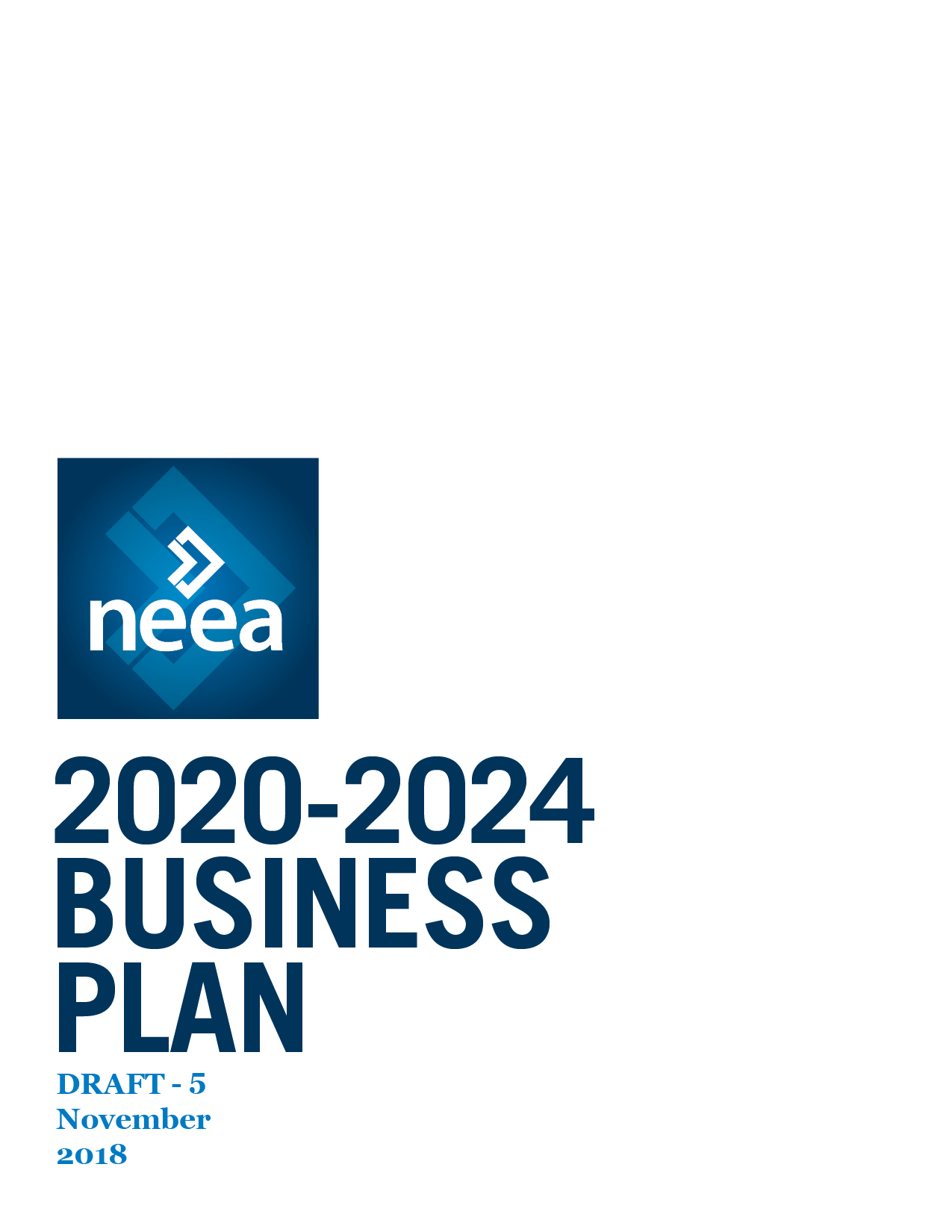 Table of ContentsExecutive Summary………………………………………………..4NEEA’s Approach to Market Transformation……………….......9Electric Portfolio………………………………………………...…11 Natural Gas Portfolio………………………………..….………...36Operations Efficiency……………………………………………..Value Metrics: Market Progress & Energy Savings…………...Operations & Budget.……………….…………….……………...Business Opportunities: Special .…….66Appendices………………………………………………………..Electric Programs: Product Groups………………………………..Natural Gas Programs………………………………………….......Alliance Marketing…………………………………………………...NEEA Branding………………………………………………………Enabling Infrastructure ……………………………………………..Energy Savings, Avoided Carbon Emissions & 
Peak Capacity Savings…………………………………………....Product Taxonomy……………………………….........................Product Readiness……………………………………………..….Key Terms…………………………………………………..……EXECUTIVE SUMMARYOrganizational PurposeMore than 20 years ago, utilities around the region established the Northwest Energy Efficiency Alliance (NEEA), or the alliance, in a coordinated effort to transform markets for energy efficiency. NEEA’s 2020-2024 Strategic Plan states its purpose:NEEA is an alliance of utilities that pools resources and shares risks to transform the market for energy efficiency to the benefit of consumers in the Northwest. Working together, the alliance drives market adoption of natural gas and electric energy efficiency products, services and practices throughout the states of Idaho, Montana, Oregon and Washington. Since 1996, the alliance has cost-effectively realized more than 1,400 average Megawatts (aMW) of electric energy savings through market transformation. For most of its existence, the alliance has focused on driving market adoption of energy efficiency products, services and practices powered by electric use. However, in 2014 the alliance began investing in natural gas market transformation energy efficiency initiatives. The alliance is leveraging those initial efforts and is including both natural gas and electric portfolios, as well as beginning its first dual-fuel program—Residential New Construction—in this combined Business Plan.
The Value of the AllianceThrough collaboration and pooling of resources, the region’s utilities and stakeholders harness their collective influence to drive market adoption of efficient products, services and practices for the benefit of utilities, consumers, and the region in ways that reduce risk for each individual funder and deliver economies of scale for the Northwest. This Business Plan uses the strategic investment in the alliance to help realize the full benefits of energy efficiency as the region’s least-cost resource and to drive sustained market change. Stewardship of ResourcesEnergy efficiency delivered through the alliance continues to be a resource in:Providing cost effective energy resources for the region;Positioning funders as a trusted energy advisor to customers; andAddressing environmental stewardship policies.Alliance ValueBy leveraging the market power of the Northwest, the alliance provides economies of scale and reduced risk for individual funders in delivering:Energy efficiency resources that complement funder resources;New customer engagement opportunities for funders.The 2020-2024 Business Plan will deliver energy efficiency opportunities that support the region in providing flexibility in how funders deliver reliable and affordable electricity and natural gas in a dynamic market. The work will facilitate energy efficiency opportunities that: Enable demand management options in complementary and additive ways to the alliance’s core energy efficiency work; Mitigate energy and capacity constraints; Provide opportunity for funders to meet regulatory and potential carbon reduction requirementsOffer diversification in funders’ portfolios of energy resources.2020 - 2024 Strategic Goals NEEA will deliver on its purpose, guided by two complementary goals identified in the 2020-2024 Strategic Plan1. Transformation Goal: Sustain a portfolio of initiatives and support functions that enable more cost-effective efficiency to occur sooner, in larger amounts, and/or at lower cost than otherwise expected. The primary strategies, as outlined in NEEA’s 2020 - 2024 Strategic Plan, that the alliance will employ to meet this market transformation goal are:Emerging Technology: Routinely scan for, assess, and report on the potential for newly identified efficiency products, services, and practices and test the field performance of the most promising opportunities. Effective Portfolio Execution: Implement the prioritized portfolio of initiatives, routinely evaluate progress, and adapt as necessary to achieve accelerated and sustained market adoption.Codes and Standards: Influence development and support successful implementation of building codes and equipment efficiency standards and test methods to materially improve efficiency outcomesConvene and Collaborate: Selectively support dialogue and coordinate activities among stakeholders interested in accelerating energy efficiency through market transformation in the Northwest. Market Intelligence: Research, analyze, and provide actionable insight to support identification and pursuit of efficiency opportunities and results reporting.2. Operations Goal: Continuously improve organizational culture and performance efficacy, ensure accountability and transparency, and strive for innovation in service to the benefit of all stakeholders. The primary strategies, as outlined in NEEA’s 2020 - 2024 Strategic Plan, that the alliance will employ to meet this operational efficiency goal are:
Optimized Resource Allocation: Engage funders and other qualified advisors to identify, develop, and sustain a portfolio of efficiency-enabling initiatives and activities that are consistent with the alliance’s purpose.Prioritization Standards: Establish Board-determined policies to assure equitable allocation and appropriate prioritization of efforts.Alliance Energy Savings and Other Value Metrics for this PlanThe activities outlined in this Business Plan will produce market changes leading to energy savings in the near and long term as well as other values to the region and funders See Appendix 6 for more information on these value metrics. 115-152 aMW of Co-Created Savings and 360-500 aMW of Total Regional electric energy savings within the 2020-2024 funding cycle. 210-300 aMW of Co-Created Savings and 650-930 aMW of Total Regional Savings between 2020-2029. This includes savings from previous and current investment funding.11-18 million Therms of Total Regional Savings 2020-202155-278 MWp of total 5-year regional peak capacity electric savings across summer and winter. 419,000-554,000 Tons of avoided CO2.  A Budget SummaryFigure 1 highlights the budget required by key strategy to deliver on the activities outlined in the Business Plan. See the Budget section for more detail. Figure 1: Proposed 5-Year Budget by Strategy ($ Thousands)NEEA’S APPROACH TO MARKET TRANSFORMATIONMarket Transformation ApproachNEEA’s market transformation approach focuses on: identifying energy efficiency opportunities and the barriers that are preventing this opportunity from being realized; and developing and implementing market intervention strategies to remove barriers and exploit market opportunities that accelerate adoption of cost-effective energy efficiency and create lasting market change.  Figure 2: Market Adoption—With and Without Market Intervention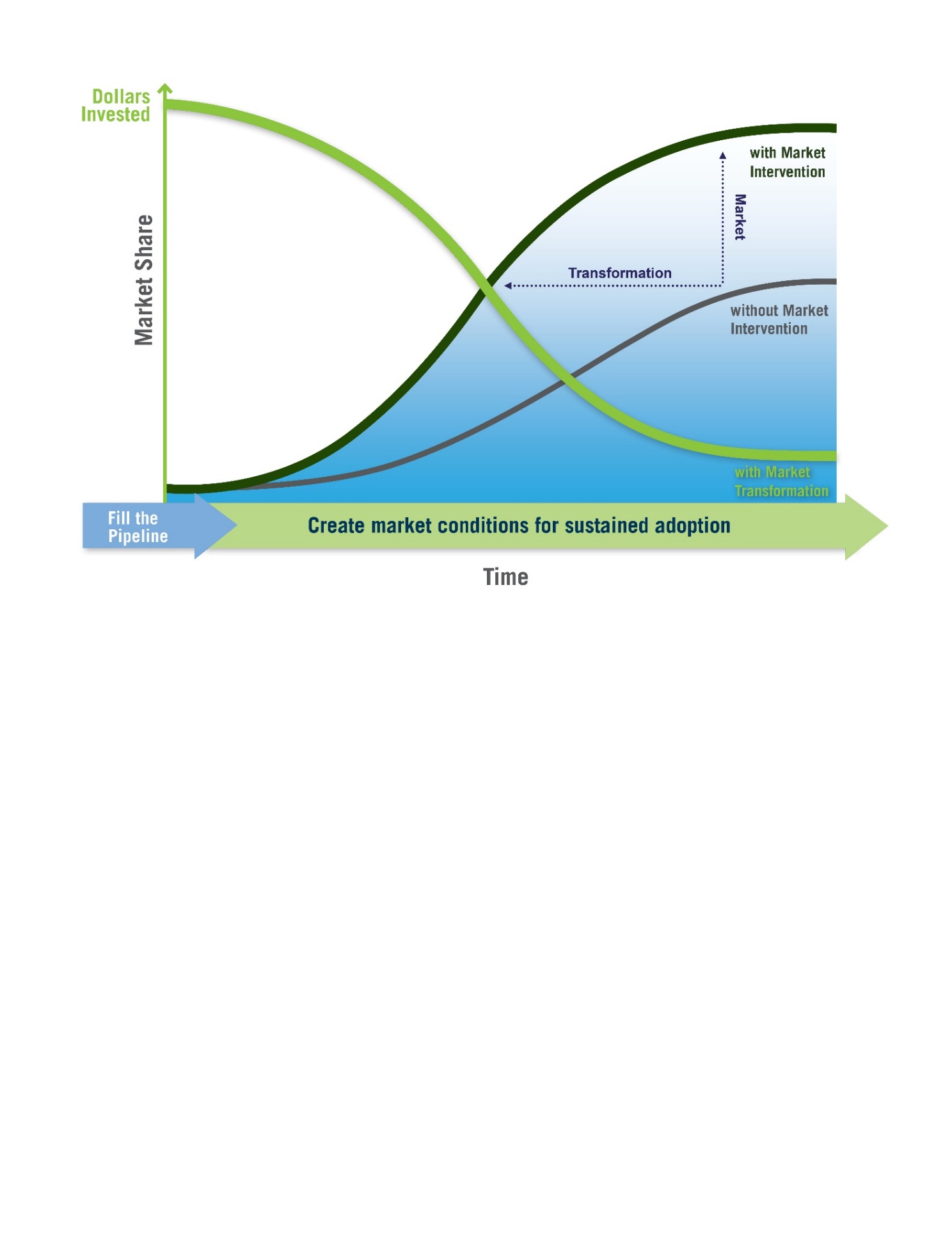 The alliance developed its approach to market transformation more than 20 years ago and has since been using this approach to transform markets to become increasingly energy efficient. Using this approach, the regional alliance has delivered 1,400 average megawatts (aMW) of electric energy efficiency savings to the Northwest, the equivalent of powering more than 985,000 homes each year. Market interventions need to be deployed strategically, with the sequence and timing of the interventions and the audiences varying depending on the stage in the adoption curve and the specific identified barriers. Figure 2 illustrates this adoption curve and the effect market transformation has on accelerating market adoption of energy-efficient products, practices and services. 
Key activities that the alliance will continue to pursue over the next five years as part of its market transformation approach include:Conducting market scanning and assessment to identify energy efficiency opportunities;Testing and readying new products and services;Designing innovative market strategies to accelerate energy efficiency; Executing market transformation programs to remove barriers and accelerate energy efficiency; Leveraging NEEA’s well-established codes and standards expertise and relationships; andFacilitating regional coordination and planning. To create long-term change in the market, interventions often influence the technology developed and brought to market as well as the behavior of both the supply and demand side market actors. NEEA’s 2020-2024 Strategic Plan outlines numerous macro trends affecting the utility and energy industries. Additional market trends affecting the supply chain include the need to focus on energy efficiency solutions that be applied across national and global markets. Market consolidation, alignment with state or national regulation, global competition and pressures for greater speed to market are the key drivers of this national and global focus. Supply chain partners also described customer demand for energy efficiency as one of several drivers of their investment in energy efficiency programs.Complementary Skills and CompetenciesNEEA is one of many organizations working toward improving energy efficiency in the Northwest. However, the alliance maximizes return on investment by focusing on areas that leverage its core competencies and unique strengths in ways that complement local energy efficiency programs. The below are characteristics that distinguish the alliance’s role. Aggregation of market resources: NEEA is the only alliance of both public and private utilities that represents the entire Northwest to national and global market partners. The aggregation of market resources will provide the region with greater potential to influence market actors, as well as greater economies of scale for the benefit of its regional stakeholders. Objective Promotion of Energy Efficiency: The alliance’s focus will continue to be on energy efficiency. Because it has no product or service to sell or promote, it presents a credible, objective face to the market. Risk Pooling: The alliance continues to create a regional impact that delivers at a local level, complementing the efforts of every partner while mitigating individual risk to any one utility or organization.Long-term Orientation: The alliance’s long-term focus identifies and develops emerging technologies that allow investment in riskier, long-term energy efficiency initiatives not typically undertaken by individual utilities.  It also enables and strengthens partnerships with manufacturers, distributors, retailers and trade allies.The alliance represents a unique mix of competencies and capabilities that has proven to move markets for efficiency, creating a collective impact that exceeds what any one organization could accomplish alone. The alliance will utilize these skills and key competencies in implementing the seven strategies that are part of its portfolio and business operations approach, for both electric and natural gas. Those two portfolios are detailed separately in the following sections.ELECTRIC PORTFOLIO STRATEGY 1: EMERGING TECHNOLOGY
Description: Emerging technologies and new efficiency measures offer new and significant energy efficiency and demand reduction potential for the region as documented in the 7th Power Plan.  Additionally, new innovations are coming to market faster than ever, driven in part by international clean energy investments in energy efficiency technologies that reached their highest level ever in 2017.  New opportunities are present in every sector and for every end use.  Unit efficiencies are improving, and integrated intelligence is amplifying the benefits and savings. Along with increasing connectivity, these trends are creating new opportunities to embed flexible demand capability in energy-efficient products and services as additive value to existing energy efficiency-focused market transformation work.Market Conditions and Assumptions Driving Emerging Technology Work Energy efficiency emerging technology opportunities will continue to exist for the region through 2024.While emerging energy efficiency technologies are plentiful, their complexity will continue to increase due to the common occurrence of integrated sensors and controls along with connectivity in new products.Pay for performance and other performance-based energy measurement approaches will become more common due to the growth of products that are intelligent and connected, enabling performance adjustments and new features at a pace that virtually negates traditional custom and prescriptive approaches to unit energy savings. This will add a layer of complexity to regional emerging technology and program efforts. ObjectivesHelp the region achieve its long-term savings goals by tracking and assessing new measures identified in the power plans and by the Regional Technical Advisory Committee process.Increase regional savings potential by scanning, tracking and assessing new technologies not captured in the 7th Power Plan. Advance the alliance’s portfolio of market transformation programs by introducing 
new emerging technologies with the strongest market transformation potential.Success Metrics Portfolio Advancement: Total energy efficiency market potential of emerging technologies advanced into the alliance’s market transformation portfolio over the 
5-year business cycle.Market Advancement: Total energy efficiency market potential of emerging technologies readied for market development over the 5-year business cycle.Key Activities to Provide Value to the RegionWithin the alliance’s portfolio of programs, a large portion of the work will focus on scanning for emerging technologies and advancing them through product management. These activities will address products relevant to the markets specific to those programs. Additional emerging technology efforts outside of programs will scan for new opportunities and will track and advance the readiness of those technologies to achieve the transformation goals.  By leveraging the alliance’s core strengths of market influence, economies of scale and risk pooling, the region can benefit from emerging technologies at a lower risk and cost than if each organization explored these technologies on their own.Scanning: 
The alliance scans for technologies through:An open unsolicited proposal process;Collaboration with US DOE National Labs, APRA-e, and other organizations outside the Northwest; andEngagement with manufacturers and other market actors.  Tracking:In cooperation with members of the Regional Emerging Technology Advisory Committee (RETAC), NEEA staff developed a regional pipeline that includes emerging technologies and needed or active projects to assess these technologies.  A common framework for the status (readiness) of the technologies along with a common taxonomy for categorizing the technologies enables anyone interested in or working on emerging technologies to see opportunities and add their contributions (See Emerging Technology Appendix 7).  The regional pipeline has increased the effectiveness of regional coordination and encouraged out-of-region organizations to reference and build on the region’s work.  The regional pipeline, combined with regional and national collaboration, will continue to be core organizing elements in advancing emerging technologies in the 2020 - 2024 business cycle.  Product Management:Once technologies are identified and prioritized, the alliance works to translate the technologies into a product or measure that can be evaluated for energy savings, tracked in the market, and is useful in meeting the region’s goals.  Product management involves defining the product, considering the product’s value based on opportunities and market barriers, developing and evaluating test methods, collaborating on performance specifications, testing commercially available products, planning for product evolution, and collaborating with manufacturers to adjust products to better meet the needs of the Northwest.  Product management activities vary significantly between products, but they are more aligned within product groupings.  The high-level product management activities are highlighted in the description of the product groups that follow in the Effective Portfolio Execution section.Examples of Electric Emerging Technology OpportunitiesFigure 3 provides some examples of technologies that the alliance is tracking that could accelerate energy efficiency opportunities to the region.Figure 3: Electric Emerging Technology Opportunity Examples
STRATEGY 2: EFFECTIVE PORTFOLIO EXECUTION
Description: Once a new energy efficiency opportunity is identified and proven to deliver reliable energy savings, the alliance develops and implements market transformation initiatives at a scale designed to accelerate adoption of these new opportunities.  For 2020 - 2024, the alliance is proposing to operate a portfolio of market transformation programs that can be grouped into seven Cross-Sector Product Categories or Product Groups. Within each Product Group, the alliance is developing and implementing programs and enabling infrastructure activities that have the potential to deliver significant energy savings opportunities for the region, while transitioning out of programs with diminishing potential. Product Group Approach NEEA’s market transformation framework will continue to enable energy savings opportunities for the region by leveraging relationships and market channels to align with Product Group opportunities. This creates efficiencies for the supply chain whose delivery channels and technology applications frequently target multiple customer sectors. The approach also creates greater leverage across alliance programs, resulting in increased operating efficiencies for the alliance. Figure 4 illustrates the categories of Product Groups the alliance will focus on, although additional categories may emerge. Each of these Product Groups includes multiple programs and emerging technologies that share supply chain and market opportunities. Each Product Group also includes enabling infrastructure that is leveraged by multiple market transformation programs across sectors in building market capability, awareness and demand for energy-efficient products, services and practices or new customer engagement opportunities for funders.Figure 4: Product Groups and Enabling Infrastructure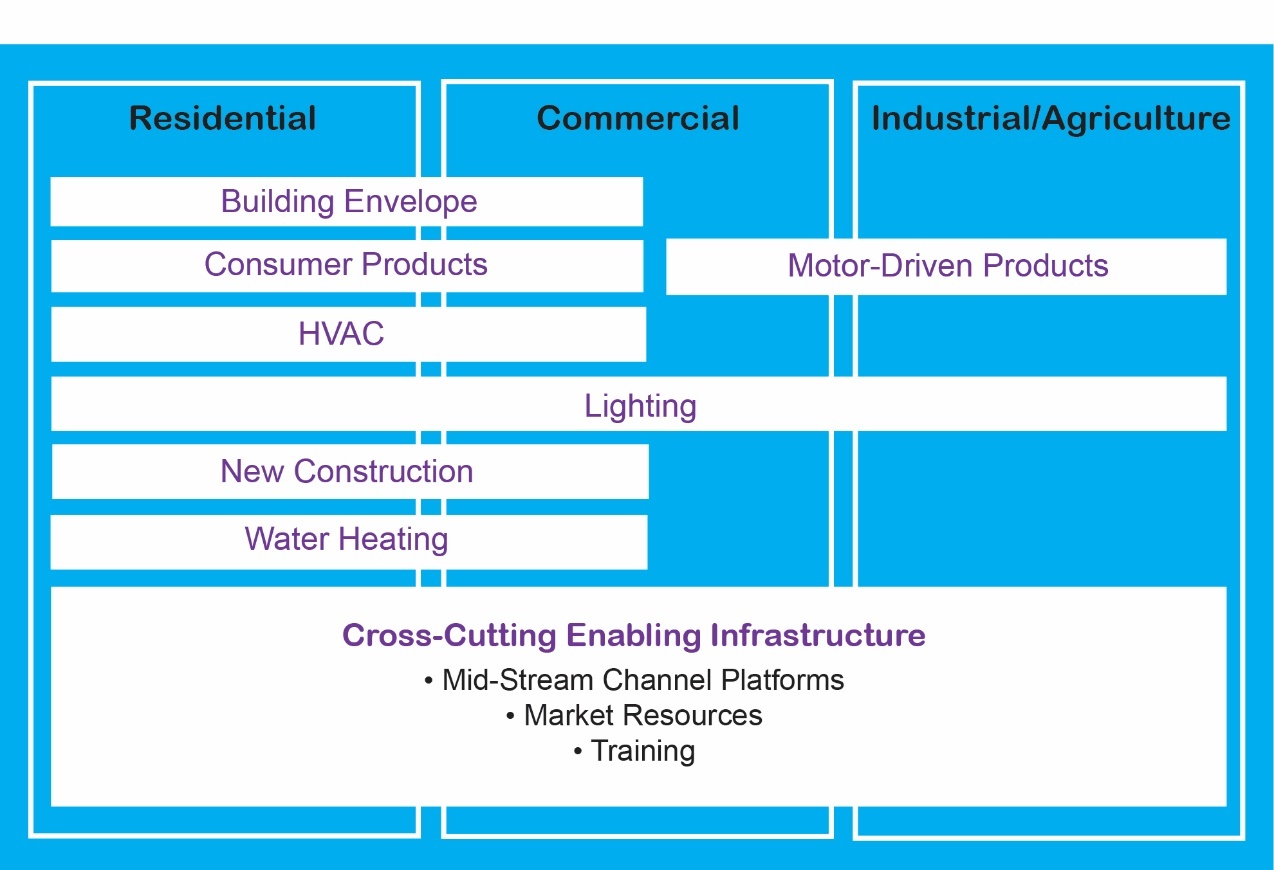 Increasing Northwest Market Leverage Through Extra-Regional Collaborations
The alliance will seek to leverage its own efforts to increase market adoption through collaborations with extra-regional organizations that share the same goals and objectives.  Traditional collaborators have included ENERGY STAR, Consortium for Energy Efficiency (CEE), American Council for an Energy-Efficient Economy (ACEEE), U.S. DOE, U.S. DOE National Laboratories and others. The alliance hs also collaborate with extra-regional utilities in specific programs, and on codes and standards activities.Partnerships with these entities have influenced efficient product designs and changed distribution and stocking strategies. NEEA staff has unique relationships with these market actors built on a long history of success in the Northwest.  However, the alliance has limited ability to influence market demand for these products outside the Northwest; which national and global market actors require to fully support new, efficient technologies.  To do that, the alliance works with extra-regional partners that can help build market demand outside the region in coordinated and consistent ways.See Operations Efficiency section for more information on how the alliance will collaborate within the Northwest.Embedding Flexible Demand Capability in Energy-Efficient Products and ServicesMany of the technologies that generate energy efficiency—NEEA’s first priority—have a secondary ability to control or modify the demand that these devices place on the system.  If properly configured and connected, these technologies can provide both energy and capacity 
in support of the changing needs of the Northwest electric power system.  This provides additive value to existing energy efficiency-focused market transformation work by conducting the following activities. NEEA will work with market actors to make the necessary changes to enable efficient products to be capable of being exercised as flexible demand resources.  NEEA will also work with standard setting organizations, utilities and manufacturers to move toward common technical specifications that the industry can adopt, resulting in economies of scale and further reductions in the incremental cost of this capability.  An example of this work is Heat Pump Water Heaters (HPWH). HPWHs already include sensors, controls and connectivity options as part of the standard feature set for these products.  Adding capability to be grid-enabled is primarily a matter of configuring the software and connectivity of the product.  However, manufacturers need to know what protocols to design to before they are willing to make the investment to change their manufacturing processes. The alliance can leverage its strong position with manufacturers to ask for all HPWHs to have specific product capabilities that reflect a regional consensus on technical requirements. Market Conditions and Assumptions NEEA’s 2020 - 2024 Strategic Plan outlines numerous macro trends affecting the utility and energy industries. Additional market trends affecting the supply chain and their work with the alliance emerged through interviews conducted with the supply chain. Key themes from these interviews inform the following assumptions:Market consolidation, alignment with state or national regulation, global competition and pressures for greater speed to market are increasing pressure for manufacturers to seek solutions that cross regional territories. To maintain leverage with these market actors, the alliance must focus on energy efficiency solutions that can be applied across national and global markets and coordinate consistent delivery of these solutions across the nation.Low commodity costs are making it more difficult to acquire energy efficiency cost-effectively and require new and different approaches to capitalize on synergies and reduce program costs.The supply chain and the alliance assume that increased customer loyalty can be achieved through energy efficiency programs.ObjectivesImplement market transformation initiatives that deliver sustained market change resulting in energy savings, capacity savings and avoided carbon emissionsIncrease market channel leverage for funders and the region 
Success Metrics Energy Savings: Estimated Total Regional Savings and Co-Created Savings forecasts for the alliance portfolio.    Peak Capacity Savings:  Annual achieved and 5-year estimated regional capacity savings forecast as a result of the total Co-Created savings forecastAvoided Carbon Emissions:  Annual achieved and 5-year estimated regional avoided carbon emissions as a result of the total Co-Created savings forecastBenefit-Cost Ratio: The Portfolio benefit-cost ratio reflects the 20-year value of the regional investment in market transformation efforts.Key Activities to Provide Value to the Region 
Product GroupsDevelop and implement market transformation programs by identifying and removing market barriers. See Appendix 1 for more information about each of these Product Groups, the unique role the alliance will play in successfully implementing them in the market and how this will be done.Figure 5: Product Groups2.  	Alliance MarketingCreate and execute marketing strategies that support Product Groups in successfully achieving market transformation goals.  Marketing is a key tool in removing barriers and capitalizing on opportunities to increase the adoption of energy-efficient technologies and practices. The energy savings estimates provided in the business plan are contingent on marketing interventions to influence broad regional audiences and achieve market transformation goals.  Barriers that marketing addresses include supply chain readiness, product availability, product quality, awareness, product acceptance and price. In 2020-2024 the alliance will focus regional collaboration opportunities on areas that maximize alliance goals and address critical decision-making topics. One such area the alliance will focus on in the 2020-2024 Business Plan is marketing and how those activities are developed and coordinated. The alliance is thoughtful and targeted in the use of marketing to support market transformation, and there is substantial regional coordination on marketing activities. Marketing activities are conducted in concert with other program interventions to achieve the following outcomes:
Engaging upstream; Engaging midstream; Understanding audiences;Providing awareness and education to residential end-use customer audiences; andSupporting utility and market partner marketing efforts.Marketing activities vary based on program maturity and goals, product availability, and supply chain and market acceptance of the product. Marketing is commonly requested by upstream and midstream market actors to amplify the impact of their activities and assist in building awareness of energy-efficient technologies in the region. Market research is undertaken to validate and provide clarity around barriers to product adoption. When the research indicates awareness or education about efficient technologies is a primary barrier, marketing activities are a vital strategy employed 
to address the barrier. A few examples include:When a product is new to the market, marketing is often a key tool in engaging and demonstrating commitment and value to manufacturers; As more products enter the market, manufacturers request region-wide education and awareness building from an unbiased third party to augment their individual product marketing efforts; Marketing support motivates midstream audiences to complete trainings and to stock and prominently display products; Regional websites provide tools and resources in an internet-driven world to educate and inform end-use customer audiences and then drive them to utility or partner websites. Alliance marketing activities are designed to work in concert with funder marketing activities. Together, the alliance provides broad education about features, benefits and which customer demographics and climate zones are appropriate for the technology. Once the customer is aware of the technology and benefits, they often seek more information on cost and availability. Utility marketing support focuses on available incentives that make product pricing competitive and may also provide information on qualified installers and other energy efficiency program benefits. The combination of these two approaches effectively provides appropriate information to customers based on their level of awareness and interest in the product. See Appendix 3 for more information about marketing, how it will be implemented and what the associated success metrics are for this work.Figure 6: Alliance Marketing3. Enabling Infrastructure Develop and implement Cross-Cutting Enabling Infrastructure that builds market capability, awareness and demand for energy-efficient products, services and practices or new customer engagement opportunities for funders.Figure 7: Enabling InfrastructureFigure 8: Enabling Infrastructure This Enabling Infrastructure existing and future market transformation programs which each Product Group leverages, as indicated below. See Appendix 5 for more information.STRATEGY 3: CODES AND STANDARDS
Description: Building energy codes set minimum efficiency requirements for residential and commercial buildings for the design, materials and equipment used in new construction and major renovations. Energy codes present a unique opportunity to assure savings through efficient building design, technologies, and construction practices in a cost-effective way. The alliance supports regional stakeholders in energy code development and adoption, training and implementation. Appliance and equipment standards specify the minimum energy and/or water efficiency levels of specific products including major home appliances such as clothes washers and refrigerators, commercial and industrial equipment  motors and transformers, HVAC equipment, lighting, and electronics. Equipment standards are set by U.S. Department of Energy (DOE) through a public rulemaking process. NEEA staff serve as technical experts and providers of data in DOE’s rulemakings to encourage the adoption of federal appliance and equipment efficiency standards.
Market Conditions and Assumptions Driving Codes and Standards FocusThe codes and standards landscape has evolved substantially over the course of the usiness lan. The current federal administration has set aside DOE’s federal standards and test and rating procedure rulemakings for an undetermined period. In response, the standards community has turned to state and regional forums to further this work. New partnerships will enable the development of new, more effective test and rating procedures that can be used in voluntary programs to promote the best-performing equipment and systems.Codes and standards continue to be one the most cost-efficient ways to ensure adoption of efficiency measures and provide significant benefits to consumers. The alliance will continue to work with emerging technologies, utility programs and market research to develop roadmaps and long-term goals for advancing codes and standards through strategic partnerships. ObjectivesInfluence the development of and support for successful implementation of building energy codes in each of the four states in the region. Continue to advance the equipment efficiency standards and improve the test rating methods and procedures. Success Metrics Count of new code proposals reducing regional energy intensity that are adopted 
each year.Count of new product standards which reduce regional energy intensity that are 
adopted each year.Key Activities to Provide Value to the Region
With its extensive background in product technologies of many types, and a growing catalog of field data, the alliance can be a leader in these collaborative efforts to advance progressively more efficient codes and standards. Several of the alliance programs and utility programs can leverage the new test and rating procedures to advance regional efficiency work. Later, this work can be leveraged to upgrade federal procedures. In the codes realm, the region has seen some notable achievements in energy code enhancement, especially in Washington State. The adoption of new codes in all four states demonstrates the regional progress in constructing better buildings and acknowledges steady improvement in building and system technologies. Post-adoption education, training and technical support to local jurisdictions support high compliance rates that, in turn, optimize building performance and realize energy savings in a cost-effective way. Specific activities the alliance implements to support these efforts include:Developing and supporting energy code development in individual states. In Idaho and Montana, this requires supporting code proposals in the national model code International Energy Conservation Code process. In Oregon and Washington, this means supporting code proposals in their respective state-specific code processes.Providing codes education, training and technical support to individual states which will support the implementation of codes and achieve energy savings in buildingsSupporting the new test methods on several products and systems including:
heat pump and air conditioning systems; packaged commercial HVAC equipment; clothes dryers and clothes washers; certain types of fans, pumps; and several types of split-system hydronic heat pump and chilled water products.
Participating in the DOE equipment standards and test procedures rulemaking process by providing technical input, testing and market data and analysis. Collaborating with Emerging Technology, utility programs and market research to develop roadmaps and long-term goals for advancing codes and standards through strategic partnerships.Working with Consumer Technology Association, Institute of Electrical and Electronics Engineers, DOE and state and local agencies to standardize requirements governing open standard protocols for flexible demand functionality as an integral component of efficient products and buildings.STRATEGY 4: CONVENE AND COLLABORATE
Description: The alliance’s Convene and Collaborate activities are overseen by the Stakeholder Relations and Corporate Communications functions at NEEA. They include internal and external activities that support effective and transparent regional collaboration and market transformation programs.Assumptions Driving Convene and Collaborate ActivitiesFunders and stakeholders require communication and coordination on the plans for and results of alliance work through formal and informal channels. Existing channels include:Workgroups: Alliance programs convene workgroups to inform program implementation strategies and activity coordination with funders and stakeholder programs. There are currently 10 workgroups.Advisory committees: These are used to inform program design and market strategies. There are currently seven advisory committees.Board committees: These provide Board oversight and governance of the organization. There are currently four standing and four ad-hoc Board committees.Stakeholder coordination will be sized to align with available resources while balancing regional needs.NEEA staff must have adequate understanding of funder and key stakeholder business needs and how they relate to alliance programs to effectively and efficiently design and execute the alliance’s portfolio of work. The market partners and supply chain actors must understand the alliance and the value it brings them for successful execution of market transformation programs. Regional collaboration (both online and in-person) drives market transformation success and brings value to funders and stakeholders.Facilitation of regional collaboration is required to achieve regionally strategic goals identified by funders and stakeholders.ObjectivesEnsure all alliance stakeholders are heard and their viewpoints inform alliance work as it evolves by following established Rules of Engagement (See Strategy 6: Optimized Resource Allocation).Convene the region to enable regional energy efficiency work that reflect the diverse needs of the region.Bolster the alliance’s market influence to maximize support for Market Transformation efforts.Support organizational development and effectiveness of NEEA staff in understanding funder and regional business needs.Success MetricPositive funder and stakeholder satisfaction: Measure and maintain strong funder and stakeholder satisfaction through an annual satisfaction survey, and regular funder and stakeholder engagements.Key Activities to Provide Value to the Region
Board of Directors, Advisory Committees, and Workgroups meeting facilitation to foster:Regional input and conversations that drive alliance work in ways that complement funders’ and alliance programs;Board of Director leadership, oversight and governance of and advocacy for the organization, and contributions of insight and other support and value; and Collaboration between market actors, researchers, funders and industry leaders to understand technology and market trends, opportunities, and pitfalls as well as advance energy efficiency opportunities.Funder Account Management is implemented to understand and convene discussion on funder and regional perspectives on alliance initiatives, ensure funder coordination plans are implemented throughout every stage of the Initiative Lifecycle Process (see Operations Efficiency section) and that funders have the information and resources needed to collaborate effectively in alliance work.  External Communications that increase supply chain understanding of the alliance and the value it can provide market partners through its corporate website, program communications materials, and other strategic communications, including those related to Strategic and Business Planning. Corporate communications supports market transformation programs through recognition and celebration of market partner success and participation in alliance programs.Efficiency Exchange Conference is an event provided for the benefit of staff from funding organizations and stakeholder organizations. The conference provides a forum for knowledge-sharing to help regional energy efficiency professionals achieve their goals as well as networking opportunities. STRATEGY 5: MARKET INTELLIGENCE
Definition: Market Intelligence (MI) is defined as the systematic and objective identification, collection, analysis, and dissemination of data, information, and insight for assisting decision making to advance and report progress of energy efficiency and market transformation. This definition covers work in evaluation, research, regional studies, planning and market trend analysis.Assumptions Driving Market Intelligence FocusMarket Research and Evaluation efforts:The region will continue to value independent evaluations on all programs.The number and complexity of programs will continue to increase over time.The demand for information gathered through Market Research will continue to increase to support adaptive management and continual improvement on programs.Large-scale Collection and Analyses Studies:The region will continue to value the Residential Building Stock Assessment (RBSA) and Commercial Building Stock Assessment (CBSA) in the region. The depth and number of codes that will be necessary to evaluate will increase.Large-scale collection and analysis studies will require the same level of Stakeholder Engagement.A lack of awareness of existing data has led to expensive duplication of research, and enabling direct access to regionally-specific energy efficiency data would help streamline and enhance regional energy efficiency efforts.There is an emerging need for a Multi-Family Stock Assessment. Multifamily buildings are making up a large and increasing share of new construction in the region, with nearly a third (31%) of commercial building floor area since 2013 happening in these building types, including an increasing portion in Idaho and Montana. (This assumption applies to a potential .)  
Market Planning:The region will continue to value the alliance’s work to analyze, estimate, document, report and forecast the potential energy savings and other value metrics associated with the market transformation efforts of each measure and for the full portfolio, in accordance with current energy savings accounting practices.Funders will continue to require reporting and forecast needs as is currently done.Measure levels are increasing in complexity and volume.  Alliance measures have grown from 2014 levels of 80 measures to a current volume in 2018 of 170+. The alliance expects the size and complexity of its portfolio to remain at this current level, if not increase due to the system integration overlap complexity of future measure work.Granular data gathering efforts will continue to be needed to inform service territory performance.Market data gathering above and beyond program data needs will be needed to support Northwest Power and Conservation Council data and planning needs. Marketplace Trend Analytics:Requests for data analytics that target the customer types, buildings, or areas that are most likely to engage with specific technologies or activities will continue or increase.Many of the data sets, tools, and capabilities NEEA has organized for Marketplace Trend Analytics are done cost effectively, leveraging NEEA’s nonprofit status.Applying the findings of the RBSA and EULR to the region’s building stock will continue to identify opportunities for improved performance and identify gaps in regional energy efficiency efforts.ObjectivesEnsure valuable and defensible evaluation, market progress tracking and energy savings accounting and estimating to assess results from market transformation efforts.Provide research and market intelligence that lends value to program and business planning needs for internal and external partners.Maintain data collection and housing best practices. Success MetricsActionable information: Evaluations that provide valuable inputs for program planning and validated assumptions for best accuracy of savings and other value reporting.Customer service:  Meet individual funder and Power Council needs for savings forecasting, reporting and other data or market intelligence needs in a timely, accurate manner.Actionable data: Increased and/or comprehensive access to data, data infrastructure, and analytics necessary to strategically influence the market toward measurable transformation.Key ActivitiesThrough the MI work, NEEA enhances decision making and mitigates risk for the region for current programs, as well as for the next generation of resource planning and programs. When done on a regional scale, this work provides substantial economies of scale.  Specific MI activities that support the alliance’s market transformation work through the following areas of work include:Market Research and Evaluation to inform market transformation efforts as well as formal evaluations of programs in market development. When possible, the alliance leverages secondary research first to inform program efforts. Primary market research in both quantitative and qualitative forms is used when secondary research is unavailable or inadequate for regional needs. Primary research provides: Insight into potential target market sizing and segmentation.Market characterization efforts.Baseline estimates that project adoption of energy-efficient products, services and practices. Independent, third-party evaluations to assess the impact or processes of alliance- funded programs. Market Planning to support the organization with analytical expertise responsible for forecasting and reporting cost effective, energy savings, and other value metrics. The department develops and manages cost effectiveness models, defensible methodologies to measure the effects of market interventions and other valuation tools to support alliance programs at various stages of the market transformation initiative’s lifecycle. Market Planning is also responsible for the portfolio management system to ensure that the alliance is on track to meet its business plan goals.Marketplace Trend Analytics delivers insights to alliance programs and regional stakeholders to assist in their strategic decision-making. NEEA creates, purchases, and compiles gigabytes of regional data to answer business questions through the blending of data sets. These analyses may be as simple as targeting households based on structure and demographic data for a single program to inform targeted outreach or as complex as identifying representative census blocks for building stock analysis research in the Northwest. This work will include development of an open data catalog which will enable secure sharing of data across the region easily among stakeholders and create interactive web-based views of building stock, demographics, business types, and other critical factors for program staff and stakeholders to consider while developing market transformation strategies.Other Market Intelligence activities that support alliance and regional energy efficiency efforts include:
Large-Scale Data Collection and Analysis Studies. NEEA manages large-scale data collection and analysis studies, including:        Stock AssessmentsRegional Building Stock Assessments (Commercial & Residential) that characterize the existing building stock to account for regional differences such as climate, building practices and fuel choices. The residential assessment will focus on single family homes. These stock assessments will also collect and analyze plug load data to help the region identify opportunities to manage plug load growth as well as “the why” behind the energy trends of building stock and behavioral tendencies of occupants for the residential single family study. This will improve the alliance’s ability to understand the drivers of the data and influence energy efficiency efforts going forward. The commercial stock assessment will be scoped and started in this 2020-2024 Business Plan and will be concluded early in the next business cycle 7 (2025-2029).Multi-Family Dwelling Stock Assessment Study. To accurately characterize the Multi-Family Dwelling Unit building stock, sample design and data collection protocols need to be different from single family residential buildings and commercial buildings. By performing a Multi-Family Building Stock Assessment, the alliance will have a better understanding of the market which will support new energy efficiency opportunities.                   Code Compliance EvaluationsState-Specific Code Compliance Evaluations (Commercial & Residential) that measure the impact of code on energy consumption in residential & commercial new construction, identifying the most impactful code and performance opportunities for the region to address.This Business Plan proposes to conduct a single family residential study in two states. Specially Funded Initiative: Northwest End-Use Load Research Study.  The alliance, in collaboration with organizations in the Northwest, is currently conducting a specially-funded Northwest End Use Load Research Study to determine how residential and commercial customers in the region are using electricity.  To perform this Study, NEEA and its partners plan to meter electric circuits in 400 residences throughout the Northwest for five years at one-minute intervals.  Energy use data for key residential end uses of electricity, including heat pumps, heat pump water heaters, forced air furnaces, central air conditioners, and electric baseboard heaters will be obtained.  In the commercial sector, approximately 100 buildings are planned for metering.  Having this information can help the region achieve its energy goals by providing a more accurate assessment of the contributions of energy efficiency technologies towards reducing peak demand, and lowering energy resource costs. NATURAL GAS PORTFOLIO STRATEGY 1: EMERGING TECHNOLOGY
Description: Emerging technologies offer new and significant energy efficiency for the region.  Though efficient natural gas technologies have historically lagged behind electric technologies, the Northwest’s investment in natural gas efficiency in the 2015-2019 business cycle, along with investments by other utilities around the country, have accelerated market interest in commercialization efforts for new efficient products.  In 2020-2024, the alliance’s emerging technology efforts will continue focusing on identifying and vetting efficient natural gas products, practices and services with the potential to increase consumer choices and more efficiently use natural gas in the Northwest. Market Conditions and Assumptions Driving Emerging Technology Work Energy efficiency emerging technology opportunities will continue to exist for the region through 2024 and beyond.While emerging energy efficiency technologies are plentiful, many face cost effectiveness challenges.  Product cost reductions through cost engineering and potential economies of scale hold promise for meeting utility cost effectiveness targets. ObjectivesHelp the region achieve its long-term savings goals by scanning, tracking and assessing new gas measures.Advance the alliance’s portfolio of market transformation programs by introducing new emerging technologies with the strongest market potential.Success Metrics Portfolio Advancement: Total energy efficiency market potential of emerging technologies advanced into the alliance’s market transformation portfolio over the 5-year business cycle.Market Advancement: Total energy efficiency market potential of emerging technologies readied for market development over the 5-year business cycle.Key Activities to Provide Value to the RegionWithin the alliance portfolio of programs, a portion of the work will focus on emerging technologies and product management. These activities will address products relevant to markets specific to those programs. Additional emerging technology efforts outside of programs will scan for new opportunities and will track and advance the readiness of those technologies to achieve transformation goals.  By leveraging the alliance’s core strengths of market influence, economies of scale and risk pooling, the region can benefit from emerging technologies at a lower risk and cost than if each organization explored these technologies on their own.Scanning: 
The alliance scans for technologies through:An open unsolicited proposal process;Annual sponsorship and technical partnership with the Gas Technology Institute;Collaboration with utilities, U.S. DOE National Labs, U.S. DOE Advanced Research Projects Agency-Energy (ARPA-E) and other organizations outside the Northwest; andDiscussions with manufacturers and other market actors.  
Tracking:In cooperation with members of the Regional Emerging Technology Advisory Committee (RETAC), NEEA’s staff developed a regional pipeline that includes both gas and electric emerging technologies and needed or active projects to assess these technologies.  A common framework for the status (readiness) of the technologies along with a common taxonomy for categorizing the technologies enables anyone interested in or working on emerging technologies to see opportunities and add their contributions (See Emerging Technology Appendix 7).  The regional pipeline has increased the effectiveness of regional coordination and encouraged out-of-region organizations to reference and build on the region’s work.  The regional pipeline, combined with regional and national collaboration, will continue to be core organizing elements in advancing emerging technologies in the 2020 - 2024 business cycle.  Product Management:Once technologies are identified and prioritized, the alliance works to translate the technologies into an evaluable product or measure that is useful to meet the region’s goals.  Product management involves defining the product, considering the product’s value based on opportunities and market barriers, developing and evaluating test methods, collaborating on performance specifications, testing commercially available products, planning for product evolution, and collaborating with manufacturers to adjust products to better meet the needs of the Northwest.  Product management activities vary significantly between products, but they are more aligned within product groupings. Examples of Natural Gas Emerging Technology OpportunitiesThese are some of the examples of technologies that the alliance is tracking that could provide value to the region.Figure 9: Natural Gas Emerging Technology Opportunity ExamplesSTRATEGY 2: EFFECTIVE PORTFOLIO EXECUTION
Description: Once a new energy efficiency opportunity is identified and proven to deliver reliable energy savings, the alliance develops and implements market transformation initiatives at a scale that can accelerate adoption of these new opportunities.  In 2015-2019, the alliance began its first collaboration on natural gas market transformation. For this first five-year period, the alliance adopted a strategy that focused on implementing a small portfolio of initiatives, designed to allow the alliance to gain experience working on gas market transformation together and minimize major organizational changes. This initial foray resulted in significant progress in product development and market characterization as well as funder collaboration within the region and with extra-regional partners, such as the Gas Technology Institute. Some products from the initial portfolio met with unexpected barriers (dryers and hearths) or didn’t progress as quickly as expected (combination units) and are therefore not included as full programs in the 2020-2024 business cycle.For 2020 - 2024, NEEA is proposing to operate a portfolio of natural gas market transformation programs that includes two gas-only programs (Condensing Rooftop Units, Efficient Gas Water Heating) and one dual-fuel program (Next Step Homes). This diverse portfolio covers residential and commercial products, retrofit and new construction applications, a range from pre-commercialized products to those currently in the market, and three product : HVAC, Water Heating, and New Construction. The market transformation theory and key activities for each of these natural gas market transformation programs are detailed further in Appendix 2. Per the Operations Efficiency section of this plan, NEEA staff will manage the portfolio adaptively, potentially shifting resources between programs with funder guidance, as market opportunities emerge throughout the five-year cycle.Market Conditions and Assumptions NEEA’s 2020 - 2024 Strategic Plan outlines numerous macro trends affecting the utility and energy industries. Additional market trends affecting the supply chain and their work with the alliance surfaced through interviews conducted with the supply chain. Key themes from those interviewed inform the following assumptions:Market consolidation, alignment with state or national regulation, global competition and pressures for greater speed to market are increasing pressure for manufacturers to seek solutions that cross regional territories. To maintain leverage with these market actors, the alliance must focus on energy efficiency solutions that can be applied across national and global markets and coordinate consistent delivery of these solutions across the nation.The supply chain sees value in energy efficiency programs to reach new customer segments or increase customer loyalty.Low commodity costs are making it more difficult to acquire energy efficiency cost-effectively and requiring new and different approaches to capitalize on synergies and reduce program costs.ObjectivesImplement market transformation initiatives that deliver energy savings and avoided carbon emissions.Increase market channel leverage for funders and the region.
Success MetricsBecause the programs in the natural gas portfolio are early stage (pre-Market Development), they have an estimated 20-year savings potential but no detailed models developed yet to forecast short-term savings.  Therefore, the success metrics for the 2020-2024 business cycle will be reported on, but not defined as a specific target. All metrics are currently under review, and the timing and scale of savings will be further refined as alliance natural gas savings models are developed.Energy Savings: Estimated Total Regional Savings and Co-Created Savings forecasts for the alliance Portfolio.  Five (2020-2024) and ten (2020-2029) year forecasts of the initiative investment portfolio will be provided.  Avoided Carbon Emissions:  Annual achieved and 5-year estimated regional avoided carbon emissions as a result of the total Co-Created savings forecast.Benefit-Cost Ratio: A Portfolio benefit-cost ratio that reflects the 20-year value of the regional investment in market transformation efforts.Key Activities to Provide Value to the Region 
.Figure 10: Natural Gas STRATEGY 3: CODES AND STANDARDS
Description: Building energy codes set minimum efficiency requirements for residential and commercial buildings for the design, materials and equipment used in new construction and major renovations. Energy codes present a unique opportunity to assure savings through efficient building design, technologies, and construction practices in a cost-effective way. The alliance supports regional stakeholders in energy code development and adoption, training and implementation, as well as assessing code compliance. Appliance and equipment standards specify the minimum energy and/or water efficiency levels of specific products including major home appliances such as clothes washers and water heaters, commercial and industrial equipment, and HVAC equipment such as gas furnaces. Equipment standards are set by U.S. Department of Energy (DOE) through a public rulemaking process. NEEA staff serve as technical experts and providers of data in DOE’s rulemakings to encourage the adoption of federal appliance and equipment efficiency standards.
Market Conditions and Assumptions Driving Codes and Standards FocusThe codes and standards landscape has evolved substantially over the course of the current business plan. The current federal administration has set aside DOE’s federal standards and test and rating procedure rulemakings for an undetermined period. In response, the standards community has turned to state and regional forums to further this work. New partnerships will enable the development of new, more effective test and rating procedures that can be used in voluntary programs to promote the best-performing equipment and systems, while demonstrating the changes needed in federal procedures to be pursued in later rulemakings.Codes and standards continue to be one the most cost-efficient ways to ensure adoption of efficiency measures and provide significant benefits to the consumers. The alliance will continue to work with emerging technologies, utility programs and market research to develop roadmaps and long-term goals for advancing efficient codes and standards through strategic partnerships. ObjectivesInfluence the development of and support for successful implementation of building energy codes in the region. Continue to advance the equipment efficiency standards and improve the test rating methods and procedures. Success Metrics Count of new code proposals reducing regional energy intensity that are adopted each year.Count of new product standards which reduce regional energy intensity that are adopted each year.Key Activities to Provide Value to the Region
With its extensive background in product technologies of many types, and a growing catalog of field data, the alliance can be a leader in these collaborative efforts to advance progressively more efficient codes and standards. Several of the alliance programs and utility programs can leverage the new test and rating procedures to advance regional efficiency work. Later, this work can be leveraged to upgrade federal procedures. In the codes realm, the region has seen some notable achievements in energy code enhancement, especially in Washington State. The adoption of new codes in all four states demonstrates the regional progress in constructing better buildings and acknowledges steady improvement in building and system technologies. Post-adoption education, training and technical support to local jurisdictions support high compliance rates that, in turn, optimize building performance and realize energy savings in a cost-effective way. Specific activities the alliance implements to support these efforts include:Developing and supporting energy code development in individual states. In Idaho, this requires supporting code proposals in the national model code through the International Energy Conservation Code process. In Oregon and Washington, this means supporting code proposals in their respective state-specific code processes.Providing codes education, training and technical support to individual states which will support the implementation of codes and achieve energy savings in buildings.Supporting the new test methods on products and systems including packaged commercial HVAC equipment.Participating in DOE equipment standards and test procedures rulemaking process by providing technical input, testing and market data and analysis. Collaborating with Emerging Technology, utility programs and market research to develop roadmaps and long-term goals for advancing codes and standards through strategic partnershipsWorking with Consumer Technology Association, Institute of Electrical and Electronics Engineers, DOE and state and local agencies to standardize requirements governing open standard protocols for flexible demand functionality as an integral component of efficient products and buildings.STRATEGY 4: CONVENE AND COLLABORATE
Description: Alliance convene and collaborate activities are overseen by the Stakeholder Relations and Corporate Communications functions at NEEA. They include internal and external activities that support effective and transparent regional collaboration and market transformation programs.NEEA staff work closely with the Natural Gas Advisory Committee (NGAC), whose purpose is to provide NEEA with broad based advice, experience and guidance. The committee works to reach consensus on the prioritization and advancement of market transformation natural gas programs to help steer the alliance’s work toward achievement of its strategic goals, priorities and objectives. This committee is a management advisory committee, providing support to the work of NEEA managers and other staff in its program development and implementation responsibilities. Assumptions Driving Convene and Collaborate ActivitiesThe Natural Gas Advisory Committee guides and informs program design and market strategies. Board committees provide Board oversight and governance of the organization. There are currently standing Board committees, including Natural Gas Committee.Funders and stakeholders require communication and coordination on the plans for and results of alliance work through formal and informal channels.NEEA staff must have adequate understanding of funder and key stakeholder business needs and how they relate to alliance programs to effectively and efficiently design and execute the alliance’s portfolio of work. The market partners and supply chain actors must understand the alliance and the value it brings them for successful execution of market transformation programs. Regional collaboration (both online and in-person) drives market transformation success and brings value to funders and stakeholders.Facilitation of regional collaboration is required to achieve regionally strategic goals identified by funders and stakeholders.ObjectivesEnsure all alliance stakeholders are heard and their viewpoints continuously inform alliance work as it evolves by following established Rules of Engagement (See Strategy 6: Optimized Resource Allocation).Convene the region to enable regional energy efficiency work that reflect the diverse needs of the region.Bolster the alliance’s market influence to maximize support for market transformation efforts.Support organizational development and effectiveness of NEEA staff in understanding funder and regional business needs.Success MetricPositive funder and stakeholder satisfaction: Measure and maintain strong funder and stakeholder satisfaction through an annual satisfaction survey, and regular funder and stakeholder engagements.Key Activities to Provide Value to the Region
Board of Directors, Board Committee, and Advisory Committee meeting facilitation to foster:Regional input and conversations that drive alliance work in ways that complement funders’ and alliance programs.Board of Director leadership, oversight and governance of and advocacy for the organization, and contributions of insight and other support and value. Collaboration between market actors, researchers, funders and industry leaders to understand technology and market trends, opportunities, and pitfalls as well as advance energy efficiency opportunities.Funder Account Management is implemented to understand and convene discussion on funder and regional perspectives on alliance initiatives, ensure funder coordination plans are implemented throughout every stage of the Initiative Lifecycle Process (see Operations Efficiency section) and that funders have the information and resources needed to collaborate effectively in alliance work.  External Communications that increase supply chain understanding of the alliance and the value it can provide market partners through its corporate website program communications materials and other strategic communications, including those related to Strategic and Business Planning. Corporate Communications supports market transformation programs through recognition and celebration of market partner success and participation in alliance programs.Efficiency Exchange Conference is an event provided for the benefit of staff from funding organizations and stakeholder organizations. The conference provides a forum for knowledge-sharing to help regional energy efficiency professionals achieve their goals as well as networking opportunities. STRATEGY 5: MARKET INTELLIGENCEDefinition: Market Intelligence (MI) is defined as the systematic and objective identification, collection, analysis and dissemination of data, information and insight for assisting decision making to advance and report progress of energy efficiency and market transformation. This definition covers work in evaluation, research, regional studies, planning and market trend analysis.Assumptions Driving Market Intelligence FocusMarket Research and Evaluation efforts:The region will continue to value independent evaluations on all programs.The number and complexity of programs will continue to increase over time.The demand for information gathered through Market Research will continue to increase to support adaptive management and continual improvement on programs.Large-scale Collection and Analyses Studies:The region will continue to value the Residential Building Stock Assessment (RBSA) and Commercial Building Stock Assessment (CBSA) in the region. This will be the first cycle that gas funding supports the stock assessments.The depth and number of codes that will be necessary to evaluate will increase.Large-scale collection and analysis studies will require the same level of Stakeholder Engagement.A lack of awareness of existing data has led to expensive duplication of research, and enabling direct access to regionally-specific energy efficiency data would help streamline and enhance regional energy efficiency efforts.  There is an emerging need for a Multi-Family Stock Assessment. Multifamily buildings are making up a large and increasing share of new construction in the region, with nearly a third (31%) of commercial building floor area since 2013 happening in these building types, including an increasing portion in Idaho and Montana. (This assumption applies to a potential   
Market Planning:The region will continue to value the alliance’s work to analyze, estimate, document, report and forecast the potential energy savings and other value metrics associated with the market transformation efforts of each measure and for the full portfolio, in accordance with current energy savings accounting practices.Funders will continue to require reporting and forecast needs as is currently done.Measure levels are increasing in complexity and volume.  Alliance electric measures have grown from 2014 levels of 80 measures to a current volume in 2018 of 170+, and have expanded to address both electric and natural gas efficiency. The alliance expects the size and complexity of its portfolio to remain at this current level, if not increase due to the system integration overlap complexity of future measure work.Marketplace Trend Analytics:Many of the data sets, tools, and capabilities NEEA has organized for Marketplace Trend Analytics are done cost effectively, leveraging NEEA’s nonprofit status.Findings from the RBSA will continue to identify opportunities for improved performance and identify gaps in regional energy efficiency efforts.ObjectivesEnsure valuable and defensible evaluation, market progress tracking and savings accounting and estimating to assess results from market transformation efforts.Provide research and market intelligence that lends value to program and business planning needs for internal and external partners.Maintain data collection and housing best practices. Success MetricsActionable information: Evaluations that provide valuable inputs for program planning and validated assumptions for best accuracy of savings and other value reporting.Customer service:  Meet individual funder needs for savings forecasting, reporting and other data or market intelligence needs in a timely, accurate manner.Actionable data: Increased and/or comprehensive access to data, data infrastructure, and analytics necessary to strategically influence the market toward measurable transformation.Key ActivitiesThrough the MI work, NEEA enhances decision making and mitigates risk for the region for current programs, as well as for the next generation of resource planning and programs. When done on a regional scale, this work provides substantial economies of scale. Specific MI activities that support the alliance’s market transformation work include:Market Research and Evaluation to inform market transformation efforts as well as formal evaluations of programs in market development. When possible, the alliance leverages secondary research first to inform program efforts. Primary market research in both quantitative and qualitative forms is used when secondary research is unavailable or inadequate for regional needs. Primary research provides: Insight into potential target market sizing and segmentation;Market characterization efforts;Baseline estimates that project adoption of energy-efficient products, services and practices; andIndependent, third-party evaluations to assess the impact or processes of alliance- funded programs. 
Market Planning to support the organization with analytical expertise responsible for forecasting and reporting cost effective, energy savings, and other value metrics. The department develops and manages cost effectiveness models, defensible methodologies to measure the effects of market interventions and other valuation tools to support alliance programs at various stages of the market transformation initiative’s lifecycle. Market Planning is also responsible for the portfolio management system to ensure that the alliance is on track to meet its business plan goals.
Marketplace Trend Analytics delivers research findings to alliance programs and regional stakeholders to assist in their strategic decision-making. NEEA creates, purchases, and compiles gigabytes of regional data to answer business questions through the blending of data sets. These analyses may be as simple as targeting households based on structure and demographic data for a single program to inform targeted outreach or as complex as identifying representative census blocks for building stock analysis research in the Northwest.  Other Market Intelligence activities that support alliance and regional energy efficiency efforts include large-scale data collection and analysis studies, including:Regional Building Stock Assessments (Commercial & Residential) that characterize the existing building stock to account for regional differences such as climate, building practices and fuel choices. The residential assessment will focus on single family homes. The commercial stock assessment will be scoped and started in this 2020-2024 Business Plan and will be concluded early in the next business cycle 7 (2024-2029).
Multi-Family Dwelling Stock Assessment Study. To accurately characterize the Multi-Family Dwelling Unit building stock, sample design and data collection protocols need to be different from single family residential buildings and commercial buildings. By performing a Multi-Family Building Stock Assessment, the alliance will have a better understanding of the market which will support new energy efficiency opportunities. OPERATIONS EFFICIENCYThe alliance has established a framework of collaboration, portfolio management processes, and internal staff organization that all work in combination to support this goal and related strategies.STRATEGY 6: OPTIMIZED RESOURCE ALLOCATIONDescription 
The Northwest has a rich history of successful collaboration in energy efficiency. Collaboration continues to be a central part of how the alliance advances regional market transformation.NEEA takes a Complementary Approach in its work, supporting utilities’ local program activities, and in turn local program activities support regional work. NEEA recognizes the importance of the utility/customer relationships, and focuses on efforts that reduce and/or remove market barriers, primarily Upstream and Midstream and on readiness of market transforming energy efficiency for best overall value and sustained market change.ObjectivesComply with processes and policies outlined in the Activities, Processes and Policies section.Solicit feedback and continuously improve the process in consultation and collaboration with NEEA’s Board governance process.  Success MetricsFull compliance with processes and policies as outlined to support Complementary ApproachProcess updates identified and or implemented that best reflect feedback solicited for continuous improvement of the Complementary ApproachActivities, Process and PoliciesAdvisory Committees and WorkgroupsNEEA facilitates a set of advisory committees and working groups focused on specific functions, industry sectors or programs to develop and sustain its market transformation portfolio.  Working closely with the stakeholder and funder staff on each of these committees, NEEA staff solicits input on the market transformation theory and design associated with each initiative early in the process, to collaboratively design, plan and coordinate the market transformation strategy and implementation activities. This ongoing collaboration helps the alliance better leverage resources, add complementary value and avoid redundancies or conflicts between local and regional efforts. In 2020-2024 the alliance will focus on ways to streamline the advisory committee and workgroup process while focusing regional collaboration opportunities on areas that maximize alliance goals and address critical decision-making topics. One such topic the alliance will focus on in the 2020-2024 Business Plan is marketing and how those activities are developed and coordinated. Funder Coordination The alliance provides detailed business case documentation to support ongoing collaboration with Regional Portfolio Advisory Committee (RPAC), Natural Gas Advisory Committee (NGAC) and other and advisory committee members to help ensure that the alliance invests in and operates programs with long-term goals that support funder goals and efforts. Key components of the business case include: progress and findings to date; planned activities for the next stage; investment rationale and proposed budget, including estimated energy savings; market transformation theory, including market drivers, barriers and intervention strategies; and a Funder Coordination Plan and detailed roles and responsibilities to clarify expectations for funders and for NEEA staff regarding the execution of and coordination on key program activities. In addition to the above process, there is a formal intervention process (i.e. the challenge flag), which allows funders to request changes and improvements if a funder believes a program is heading in a direction contrary to that agreed upon. Standard Rules of Engagement Across all its work, NEEA staff acts in accordance with the following rules of engagement:NEEA will develop a local/regional Funder Coordination Plan and clearly defined roles and responsibilities in collaboration with funders as part of the program business case prior to each milestone decision;NEEA will not engage with market actors in a funding utilities’ territory without approval as detailed in the approved program business case;NEEA will not engage with or market directly to utility customers unless the activities are approved as part of the program business case; andNEEA will ask local utilities to work with NEEA staff to identify potential areas of overlap with local market actors early in initiative planning/design to avoid conflict/surprises.NEEA’s overall objective is to facilitate a high level of input and consensus, without increasing complexity or time needed to meet market transformation goals. NEEA staff is committed to continuous improvement, and will seek to streamline processes, use and exercise sound project/program management practices, and to adapt as conditions change moving forward.Initiative Lifecycle (ILC)NEEA has established a portfolio management system which provides a clear framework for decision-making on market transformation program investments. Through the NGAC and RPAC, NEEA staff actively manage the portfolio of electric market transformation activities to deliver value based on a range of criteria, including: energy savings, levelized cost of energy saved, regional equity, rural/ urban equity and risk. 
Each program within the alliance’s market transformation portfolio goes through a consistent stage-gate development process called the Initiative Lifecycle, as illustrated belowFigure 1: Alliance Initiative Lifecycle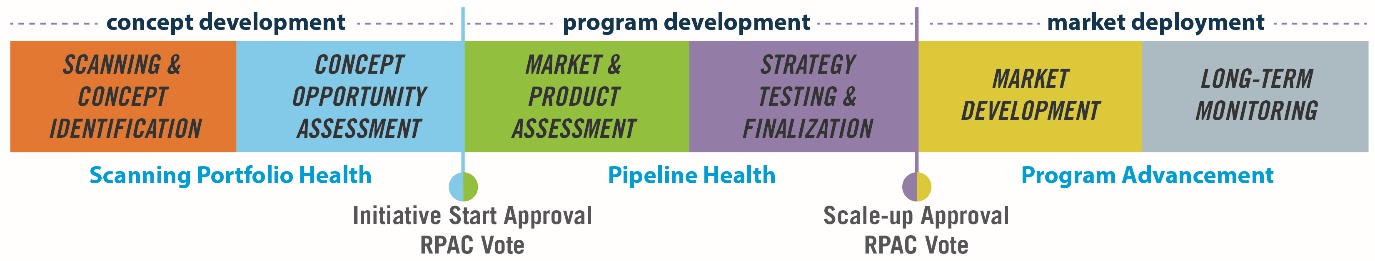 At two stages of this Initiative Lifecycle, a formal vote by the RPAC or NGAC is taken for any market transformation program to advance.  These two key decision points are: 1) prior to an initiative being adopted into the alliance market transformation program portfolio (i.e., Initiative Start); and 2) prior to an initiative being approved to scale-up its market activities (i.e., Scale-up Approval).Portfolio Management PracticesNEEA staff manages the portfolio to a set of portfolio metrics, developed by RPAC, that staff use to assess the health of the overall electric program portfolio​, including short- and long-term savings​, long-term equity factors​, and short-term risk factors (detailed below) ​The purpose of these metrics is to provide visibility to the nature of the regional investment portfolio and guide investment decisions. The NGAC manages portfolio-level decisions for the natural gas market transformation portfolio, and has input into dual-fuel program milestones.Within the market transformation portfolio, NEEA staff evaluates these five risk factors for each of its programs: ​
Unproven market​: If engaging in an unfamiliar market, may have limited established relationships or informationUnproven technology​: If working with technology that has not been proven in other markets or applications, will technology be a big disruptor to behavior expectations Late life savings​: Will the market transformation be a long, slow ramp and so the majority of savings potential is in the outer yearsMeasurability​: Will the data access or savings measurability be a challenge or straightforward​Cost effectiveness: if there is a clear path to cost effectiveness or is there risk, large barriers such as price, or future growth that might affect cost effectivenessStaff assesses each program on these five risk factors, and assigns a risk score for each factor.  Each program, and the entire portfolio is aggregated based on these five factors.  These factors are reassessed and re-scored with each initiative milestone to reflect program progress on risk mitigation and identify any persistent concerns within these five factors.STRATEGY 7: PRIORITIZATION STANDARDSDescription: NEEA must act as a careful steward of utility customer funds as it is ultimately entrusted with delivering value to those customers on behalf of the utility. As such, NEEA will adhere to carefully crafted Board-determined policies to assure equitable allocation and appropriate prioritization of resources and efforts.  ObjectivesAdhere to NEEA Board governance structure and policiesDeliver an annual operations plan to NEEA’s Board that aligns with the approved 
2020 – 2024 Business and Strategic Plans and outlines material deviations Track and manage major organizational risksSuccess MetricsBoard satisfaction with communication and engagement plans relating to operations planning, fiscal position and risk/response plansBoard satisfaction with governance structure; policies are clear, accessible and 
adhered to NEEA Scorecard metrics are within acceptable status, and risk mitigation plans in 
place for high risk areasActivities, Process and PoliciesBoard of Directors Governance
The alliance regularly engages its Board and other qualified advisors to identify, develop, and sustain a Portfolio of efficiency-enabling initiatives that support the funders’ needs and are consistent with NEEA’s purpose.NEEA is governed by a Board of Directors, comprised of energy experts from Northwest utilities, public interest groups, government and other organizations. The Board and Board committees provide overall guidance for the organization and oversee NEEA’s organizational direction, budget, and progress. At the beginning of each five-year business cycle, the Board leads the process of identifying the starting portfolio of programs and activities. NEEA staff will report variances or updates on progress against the five-year business plan in each annual Operations Plan for Board review and approval.Operations PlanningWithin its own operations, NEEA is committed to careful stewardship of the organizational resources it deploys to achieve regional energy efficiency goals cost-effectively.  The organization maintains a high level of rigor in analytical processes including portfolio management; development, delivery and evaluation of programs; contractor management; and budget and expenditure controls. Staff provides a visibility to organizational assets and results, to ensure that an investment in the alliance is in the best interest of the region. NEEA conducts an annual financial audit, and the Executive Director presents a quarterly scorecard of portfolio performance based upon success metrics identified in the Business Plan.NEEA’s Board of Directors approves the annual Operations Plan and budget, which links key strategies to specific initiatives, performance metrics and milestones and provides input to management systems to ensure delivery of the annual goals and objectives.  Organizational Risk Management PoliciesThe alliance ensures that external and internal risks to the organization and business are reviewed, updated and communicated regularly. Risk management practices are integrated throughout the organizational structure and quarterly risk review and reporting processes are in place to make sure mitigation strategies progress appropriately. Examples of existing risk management processes and policies include:An annual financial audit by a third party;Commercial Insurance coverage including General Liability and Umbrella coverage, Management Liability package, Property, Workers’ Compensation, Cyber Liability, etc.;Quarterly review of defined organizational risks by designated risk owners. The executive team reviews summary information of mitigations that are outside of established tolerance and responds appropriately; and Legal and contractual risk and due diligence practices and guidelines are in place for potential higher risk contracts and activities. Organizational EfficiencyAs part of its stewardship practices, NEEA actively looks to create efficiencies within its work to save time and costs, while achieving expected results. The Product Groups approach outlined in this Business Plan is an example of ways the alliance has maximized efficiencies in the way it delivers value to the region by looking at leverage points across sectors and product categories. Taking a platform approach, where resources, data and strategic partnerships are leveraged across an entire sector or set of programs like with the Retail Platform or the Distributor Platform, also provide efficiencies. And, through creating an internal Market Intelligence function, the alliance provides valuable services and financial savings each year by providing and analyzing stock assessment-related data, scraping existing data from websites and funneling to programs via platforms, as well as supporting more targeted and efficient outreach throughout the alliance’s market research and evaluation efforts. This analytical work is many times repurposed across multiple programs, maximizing its value to the region.VALUE METRICS: MARKET PROGRESS AND ENERGY SAVINGS Value metrics measure a portion of the value that the alliance delivers to the region as a result of the work outlined in the 2020-2024 Business Plan. The proposed scorecards in Figures -include metrics that are a balanced reflection of the progress and achievements from the Business Plan’s Transformation activities. The scorecard also includes what NEEA will be validating and monitoring to ensure efficient and effective portfolio execution and operations.In addition to the organizational value metrics, success metrics are used by NEEA staff to track progress toward market or business objectives and help the alliance prioritize activities at an initiative level for each annual operations plan. These success metrics are listed throughout the seven strategies in the business plan and will be tracked on a quarterly and annual basis. The metrics highlighted in Figures 13 are designed to focus on business and organizational management and achievement at the regional level.  Additional energy savings detail that is estimated and reported at the funder level will be managed and reported separately, as designed and required by each individual funder.  As a result, metrics such as Net Market Effects (on the Market baseline) and Remaining Savings (on the Power Plan reporting baseline) will be not be included in the scorecards proposed in Figure .Funding Cycle Energy Savings and Other Targets and MetricsThe activities outlined in this Business Plan will produce market changes leading to energy savings in the near and long term as well as other values to the region and funders. NEEA staff estimates that the region will benefit from the following energy savings resulting from activities represented in this Business Plan. See Appendix 6 for more information on these value metrics.115-152 aMW of Co-Created Savings and 360-500 aMW of Total Regional electric energy savings within the 2020-2024 funding cycle. 210-300 aMW of Co-Created savings and 650-930 aMW of Total Regional Savings between 2020-2029. This includes savings from previous and current investment funding. 11-18 million Therms of Total Regional Savings for the 2020-2024 funding cycle. 155-278 MWp of total 5-year regional peak capacity electric savings across summer 
and winter 419,000-554,000 Tons of avoided CO2. Figure 1: Market Transformation Development Metrics Scorecard Figure 1 measures the sustainability of the alliance’s energy efficiency portfolio and market transformation efforts that lead to long-term energy savings delivery to the region.Figure 1: Operational Metrics Scorecard
Figure 1 monitors internal business operations and effectiveness in delivering Market Transformation Development metrics.Other MetricsFigure 1: Validation Metrics 
Validation of achievements that indicate success and forward progress in Market Transformation efforts.Figure 1: Additional Benefits 
Reports additional benefits to the region that are derived from the alliance’s energy efficiency efforts.Target:  NEEA staff will set an explicit target for this value metric at the start of the Business Plan (or at the start of the year for ).Forecast:  Represents a level of confidence lower than a Target.  NEEA staff does not have enough experience with the tracking of this data to enable target setting for these metrics.  For this cycle, NEEA staff will establish a forecast of this metric at the start of the cycle, and update the forecasted value as the cycle progresses.Report Only:  Represents low ability to assess this value at this time. NEEA staff will report on the value created for this metric through the business cycle.Additional Value Metric WorkDuring this Business Planning period, NEEA staff will continue to work with the Board of Directors on value metrics that best reflect regional work in market transformation.Lastly, NEEA staff recognize that there is additional value delivered at a Product Group level that does not aggregate clearly to either a portfolio or organizational level.  For example, NEEA works in the supply chain in areas such as securing manufacturer commitments and developing new capabilities of trade allies.  Measurement of these activities demonstrates value at each Product Group level rather than an aggregated value across the portfolio of investments. NEEA staff will manage such metrics through annual operations planning activities and reporting to ensure successful delivery on the associated Business Plan activities for 2020-2024.OPERATIONS AND BUDGET AdministrationBusiness Administration focuses on the people, processes, and technology required by NEEA staff to effectively execute on the Business Plan goals.  NEEA operates based on the strength of the human capital of the alliance—both NEEA staff and the staff at funding and stakeholder organizations that collaborate to deliver on regional results.  Having the right people, in the right place, at the right time allows the alliance to maximize results and be nimble with regional resources. Efficient, streamlined, and compliant processes allow NEEA as an organization to operate with proficiency and focus efforts on market transformation work. Technology right sized to needs enables business value with increased productivity, collaboration flexibility, quicker decision making, and business reliability. Activities within the Business Administration function include:Information TechnologyFinance and AccountingContractsHuman ResourcesLegal and Risk ManagementFacilities ManagementAll parts of the organization work cross-functionally to drive and support market transformation efforts in service to the region. BudgetFor the past 21 years, both public and investor-owned utilities in the Northwest have funded the alliance. Although the details have varied slightly over this time, the basic approach has been proportional funding based on each participant’s share of the overall regional power system. The philosophy behind this approach is that all the utilities receive long-term benefits—both from local energy savings and from the regional benefit of reduced demand on the regional power system.In addition to the base funding provided by NEEA’s funders, there may be additional activities 
or opportunities to advance the alliance’s purpose that emerge throughout the course of the business plan from other sources of funding. NEEA has established business processes to segregate and account for additional funding and will ensure additional  are reviewed by the Board through NEEA’s New Strategic Opportunities Screening and Review Guidelines. This business plan outlines a five-year budget broken out by strategies outlined in NEEA’s 2020-2024 Strategic Plan. The proportion of funding attributed to each year will be reviewed 
and approved as part of NEEA’s annual operations planning process.  Figure 1: Total 5-Year Budget by Primary Strategy ($ Thousands)Figure 1: 2020 Budget by Primary Strategy and Product Groups ($ Thousands)Figure : 2020 Electric Effective Portfolio Execution Budget by Sector ($ Thousands)Figure : 2020 Functional Expenses ($ Thousands)Risk and ChallengesNEEA’s success depends on several factors that may fluctuate within a rapidly-changing environment. There are significant risks inherent in these factors which could impact NEEA’s ability to achieve its strategic goals and fulfill its purpose. 
Risks that NEEA has plans to mitigate: Funding: The loss of one funder can create a domino effect resulting in an organization that does not have the leverage required for market transformation. Loss of funder(s) can also create inequity and issues of free ridership across the region. Funding could be in jeopardy if: NEEA does not achieve its goals; NEEA fails to deliver on its commitments cost-effectively; NEEA is perceived by funders as not providing additional value; and/or NEEA does not equitably distribute benefits across the region (i.e., urban/rural).NEEA mitigates this risk by clearly defining and delivering value to funders and by maintaining open, meaningful channels of communication to resolve issues and maximize the alliance’s impact. 
Different approaches to market transformation: Other parts of the country, including Illinois New York, are actively investigating market transformation. Different approaches by large players in these states could create market confusion and lack of effective market influence for the Northwest. NEEA mitigates this risk by establishing and maintaining relationships with key players in other geographies to influence and collaborate on market transformation programs. Risks outside of NEEA’s control that cannot be easily mitigated: There are many ongoing risk factors in the market that are beyond NEEA’s sphere of influence, including pressure for utilities to limit rate increases, combined with low load growth and potentially declining avoided costs. Other such risks include:Regulatory or governing body decisions that end or curtail investments in efficiency; Events or conditions that lead to a significant contraction of the economy; Federal government that is less active, or reduces funding for federal standards; and/orSignificant changes or disintermediation that shift energy efficiency away from utilities. NEEA regularly monitors activity and developments in the industry to identify potential impacts, and will work through its Board of Directors on specific mitigation, as the need arises. Additionally, NEEA staff uses these analyses to determine proactive mitigation strategies as part of its annual operations plan to ensure the alliance has options ready to address market shifts.BUSINESS OPPORTUNITIES: SPECIAL .  - funding, Section 2 of the Emerging Technology Boundary Condition details areas of opportunity the alliance can explore in the 2020-2024 Business Plan where energy efficiency isn’t the only driving benefit. these pecial since the focus of the work may extend beyond energy efficiency. NEEA has outlined two such opportunities and the potential role the alliance could serve with each. These opportunities are available for interested parties and will be considered and funded separately from the funded activities in the Business Plan.or the past two decades, the alliance has focused its work on accelerating adoption of energy efficiency in support of the region’s needs for energy resources. But the needs of the Northwest power system are changing, and capacity is now more of a near-term need than energy in many areas.  The 7th Power Plan included a goal of acquiring 600 MW of demand response resources to help the Northwest meet its need for capacity.  This goal was limited by availability of traditional demand response programs.  Since the 7th Plan, new advancements in technology have the potential significantly increase the size and availability of these resources, and flexible demand and energy efficiency are both benefiting from advances in communication, controls and data collection technologies.  As it has in energy efficiency, the alliance could play a significant role in helping the region accelerate adoption of new technologies in end-use devices that would enable a more flexible, efficient operation of the electric system.  Since the technologies and interventions are largely common, the alliance could provide this value for significantly less cost than multiple, independent efforts.  
Assumptions Driving New OpportunitiesCapacity is an increasingly important value.  Capacity to support both regional and local electric system reliability is now becoming a significant and potentially larger need than energy. Considering the near future, this need will likely increase as large amounts of traditional generating resources are expected to be retired from the system.  While energy efficiency provides a significant, fixed capacity benefit to the system, the need for additional capacity from dispatchable demand that can respond to the needs of the electric system is becoming more apparent.  
Increasing need for flexibility in demand.  Increasing amounts of variable-output resources are making it harder for system operators to balance supply and demand.  Flexibility in timing and use of energy to accommodate the variability of energy production will be increasingly important as more variable output resources are added to the grid. Energy storage on the customer side of the meter that can efficiently and flexibly support variable energy supply will be an important component of a more flexible electric system.
Accelerating technology advancement in sensors, controls and communications is creating new opportunities for aggregated flexible demand resources behind the meter.  Accelerating developments in technology continue to lower the cost and increase the efficiency of sensors, controls and communications.  These developments support the ability to aggregate and control a multitude of smaller end-use loads into significant flexible capacity resources.  Manufacturers are using sensors and controls to establish proprietary relationships with their customers.  Google, Amazon, and Apple’s home management systems have the potential provide valuable information on how home owners use energy and unique methods to lower or shift energy use. Utilities may be able to meet their capacity and storage needs using services provided by these and many other companies, but the costs will likely be higher and the customer experience will be difficult to manage.  An opportunity exists while standards are being developed to support open approaches that reduce complexity and increase value to the overall market.   Role of Market Transformation.  Market transformation principles and practices can be applied to accelerate the adoption of new technologies that will enable increased flexibility in electricity demand on the customer side of the meter.  If successful, the application of market transformation to these opportunities should accelerate adoption, reduce societal cost, and increase capacity for the system.Role of NEEA.  NEEA’s core competencies in market transformation and existing partnerships with manufacturers, distributors and decision makers provide a highly-leveraged opportunity to accelerate adoption of new technologies and practices that will support a more flexible system.  By leveraging existing energy efficiency market transformation work, NEEA can help the region capture these flexible demand opportunities at the lowest possible cost.     Opportunity 1:  Accelerating and Increasing Flexible Demand Resources in Baseline Efficient Products As the alliance works to transform markets for energy-efficient products, services and practices, there will still be significant market share and sales of products that are not efficient. These areas represent a lost opportunity for both energy efficiency and flexible demand.  For some of these products, the incremental effort to get a flexible, demand-enabled device is much lower than for a fully efficient product.  For example, HPWHs are still only 10% of regional sales, meaning that 90% of purchases are neither efficient nor enabled for flexible demand. These electric resistance water heaters could include demand management controls at the time of manufacture for significantly less incremental cost than a HPWH.  Market transformation practices could be used to accelerate adoption of demand management capability in all products sold into the region.  Barriers to adoption:Lack of market demand:  Unlike energy efficiency, manufacturers do not perceive any consumer demand for adding these features and have little or no motivation to spend additional resources to make them capable.Lack of agreement on standards and specifications:  Manufacturers do not perceive that the utility industry has aligned on a common specification for communications protocols or command structures.  They are reluctant to make changes in their products if they feel that they cannot sell these products to a large enough market to make it worth the effort.Role for NEEA:NEEA can serve as an aggregator of regional utility demand for these products.NEEA can leverage its existing strategic partnerships with manufacturers, codes and standards organizations and supply chain market to standardize and accelerate the adoption of flexible, demand-enabled features into baseline-efficient products. Funding Model:  Support for acceleration of adoption of flexible, demand-enabled technologies would be provided through special funding models.  Example:  Flexible Demand Electric Resistance Water Heating.  This proposed program would influence electric water heaters (including conventional electric resistance water heaters) to include controls and communications capability that enables full participation as flexible demand resources.  That includes the ability to shed load or to store excess renewable energy as needed to optimize grid operations without affecting consumer experience.  This capability, 
if embedded as a standard feature in all water heaters, would build a 250 MW flexible, demand-enabled resource for the region through the natural replacements of water heaters that fail 
every year.: Integrated Energy Storage in Equipment and BuildingsAs the need for more flexibility in the electric system grows, additional energy storage becomes necessary with larger shifts in timing of energy usage from the system.  There are significant opportunities to incorporate incremental energy storage components into both equipment and buildings.  However, these efforts come at a cost in energy use - due to losses between the charging and discharging cycles – that doesn’t reflect as energy efficiency for the end-customer.  Barriers to Adoption: Lack of market demand:  Unlike energy efficiency, manufacturers do not perceive any consumer demand for adding these features and have little or no motivation to spend additional resources to make them capable.Lack of agreement on standards and specifications:  Manufacturers perceive that the utility industry has not aligned on a common specification for communications protocols or command structures.  They are reluctant to make changes in their products without being able to sell these products to a large enough market to make it worth the effort.Role for NEEA: NEEA can aggregate regional utility interest in these features and work with manufacturers to make these changes that will enable devices to be capable of being exercised as storage resources.  NEEA can work with standard-setting organizations, utilities and manufacturers to move toward common technical specifications that the industry can adopt, resulting in economies of scale.  Funding Model:  Support for acceleration of ntegrated would be provided through special funding models.  Examples:  Enhanced Thermal Storage in Buildings:  By far one of the cheapest forms of integrated energy storage is using hot or cold-water tanks that can then serve heating or cooling needs.  These technologies are not new, and costs for large-scale storage are relatively inexpensive.  If these tanks are incorporated into the design or specifications at the time of manufacture or new construction for buildings, they can be even less expensive.  Electric Storage: With the dramatic reduction in cost in batteries, it is now possible to integrate some form of electric energy storage into systems and buildings in ways that increase power system flexibility as well as resiliency.  Many buildings already require battery back-up for emergency lighting and critical services.  These systems could be expanded to cover more end-uses, and be connected as grid resources to support flexible capacity needs for the electric system.APPENDICESAppendix 1: Electric Programs-Product GroupsProduct GroupsBUILDING ENVELOPEMarket Definition:  Includes the supply chain that manufactures, distributes and sells the physical separator between the interior and exterior of a building (aka the building envelope), which includes walls, fenestration, and roofs, and the end consumer who purchases them. NEEA’s current focus is on window products, such as secondary glazing systems (SGS), low-e storm windows (LES), shades, and blinds within the commercial sector.Market Conditions and Assumptions Driving the Market Transformation OpportunityNew product standards and labels for window attachment products will continue to create opportunity for differentiation and awareness of more efficient product options in the market. National efforts for window attachment product certification and labeling will help address market barriers of product availability, differentiation, and awareness for the region.Future opportunities for other window attachment products, including films and shades, exist.Long-Term Market Transformation ObjectivesIncrease availability of certified and labeled window attachment products. Drive awareness and sales of high-performing, energy-efficient window attachment products, initially focusing on SGS and LES.Create market transformation opportunities for other window attachment products, such as films and shades.Success MetricsIncreased adoption rates of labeled window attachment productsGreater market insights to support program strategy and utility customer engagementIncreased measures and products to support funder program opportunitiesMarket Engagement and Activities Engage with manufacturers and distributors to shift Northwest sales mix toward more efficient products.Partner with industry associations, such as Attachments Energy Rating Council (AERC), on product labeling and broad-based energy efficiency education for distributors, installers and customers. Engage others in large markets, such as Northeast and California utilities, to support AERC and increase product availability to reduce costs for the benefit of the Northwest. Leverage Distributor Platform and Retail Platform to access midstream channel distribution of labeled products, simplify participation and analyze full category sales data.Engage with DOE to increase federal standards over time.Product Portfolio
Why NEEA?NEEA has established relationships with codes and standards bodies, industry associations and manufacturers that can influence national efforts and labeling and increase product availability and market adoption in the Northwest. The market for energy-efficient window attachments is still nascent in the Northwest, and awareness of window attachment products as an alternative to primary window replacement is very low. A region-wide effort, supported by new product certification and labeling, can help cost-effectively reach this market.
Prior Alliance Accomplishments to Build Upon:Building on prior initiative and scanning work, NEEA identified a market transformation opportunity for high-performing, energy-efficient window attachments as an alternative to higher cost, primary window replacement. NEEA is developing a Window Attachments program, focused initially on SGS and LES windows. Currently these products have low market adoption in the region due to low awareness, lack of product differentiation, and limited product availability.Since 2017, NEEA has partnered with AERC, as well as the EPA and Lawrence Berkeley National Lab, to develop new certification and labeling procedures and supply the market with new product labels. AERC and ENERGY STAR labels exist for low-e storm windows, and labels are in progress for secondary glazing systems. NEEA also supports AERC to recruit manufacturers to label their products. CONSUMER PRODUCTS
Market definition: Includes the entire supply chain manufacturers, distributors, retailers -physical and online- contractors and installers that deliver consumer goods and services in high volume as well as the end consumers who purchase them.Market Conditions and Assumptions Driving the Market Transformation OpportunityThis market will continue to represent 361 aMW of consumer product technical potential. Faster commercialization of consumer products will be required to continue to drive purchases that currently result in 80 million individual products sold through this channel, representing annual energy consumption of roughly 500 aMW.New standards and labels will result in an increased federal standard sometime between 2025-2030.  These include clothes dryers, clothes washers, refrigerators, freezers and room air conditioners.Consumers will continue to have easy access to vast amounts of online product information, resulting in more people deciding what to purchase before (or if) they ever enter a store. This presents an opportunity and imperative to educate and influence consumers online.The online channel is allowing market actors in the retail channel who currently compete in the traditional products only model to expand into the installation and services businesses (i.e. Amazon Professional Services, HomeAdvisor.com, etc.). This shift will bring price transparency and increase competition with the distribution channel. This will allow the alliance to leverage its supply chain engagement and training expertise to influence these new market actors.Long-Term Market Transformation ObjectivesImprove DOE or EPA test protocols so that they accurately reflect real-world conditions and energy savings.Influence on ENERGY STAR specifications or federal standard updates.
Success MetricsIncreases or improvements to federal standards or ENERGY STAR specifications.Energy savings based on increased market share of efficient productsMarket Engagement and Activities Work with national retail (physical and online) to capture sales data that helps the alliance understand the market and leverage retailers’ position in market to influence manufacturers and consumers for the benefit of regional and local programs.Partner with industry associations such as the Consumer Technology Association (CTA) and the Association of Home Appliance Manufacturers (AHAM) to understand market barriers to increasing energy-efficiency potential of consumer products.Increase market influence with scale by partnering with extra-regional energy efficiency sponsors in California, Canada, and other program sponsors across the U.S.Provide the EPA and DOE with data-driven recommendations on voluntary specifications, federal standards and testing procedures for consumer products.Figure 1: Product Portfolio
Why NEEA?NEEA has strong relationships with retailers and manufacturers at the national level, allowing the alliance to leverage its regional scale to bring additional, cost-effective value to the Northwest. The Retail Product Portfolio brings full category sales data that supports the federal standards process, increasing the data resolution and increasing the speed of availability. NEEA brings the expertise and market relationships required to support and influence these government organizations to ensure Northwest consumers benefit from standard updates.Prior Alliance Accomplishments to Build UponNEEA worked with ENERGY STAR, to drive higher specifications, and encouraged state and federal energy standards for energy-efficient televisions while increasing the availability of energy-efficient TV’s on retail shelves. From 2010-2014, this effort resulted in 42.7aMW beyond what have occurred naturally in the market without intervention.The Retail Platform launched in 2014 and has resulted in deeper relationships with strategic national retailers and extra-regional partners, providing access to full category sales data to help inform program opportunities for the alliance. It has also given the region greater influence on the ENERGY STAR specification process. The Super-Efficient Dryer initiative has been successful supporting the introduction of super-efficient dryer technology into the U.S. market from multiple manufacturers.HVAC
Market Definition: Includes the supply chain that manufactures, distributes, specifies, designs and installs commercial and residential HVAC products and the end consumer who purchases them.
Market Conditions and Assumptions Driving the Market Transformation Opportunity The HVAC market is not currently optimized around cost and resiliency. There is substantial opportunity to support an integrated approach to the HVAC market that includes efficiency, intelligence, and use of refrigerants in its value proposition and market transformation goals.  Savings opportunities exist from market adoption of smart thermostats, multi-head ductless heat pumps (DHPs), sophisticated controls and other technology developments.  Long-Term Market Transformation ObjectivesTransform the market so that unitary, inverter-driven, variable speed heat pumps (VSHP) are the affordable product of choice to replace electric forced-air-furnaces in single-family site-built and manufactured homesIncrease skill level of Northwest specifiers and installers in identifying, designing, sizing and configuring the most efficient HVAC system for each application.Transform the market so that Very High Efficiency Dedicated Outside Air Systems (VHE DOAS) are common practice in applicable existing and new small to medium-sized commercial buildingsInfluence the voluntary market to require VHE DOAS in International Energy Conservation Code (IECC), WA commercial building code. Success MetricsIncreased adoption of 1:1 displacement in zonally heated single-family homesIncreased conversions of single-family ducted electric furnaces to heat pump air handlers.Heat pump technology represents the majority of HVAC market share.Increased awareness, acceptance, adoption and technology expertise by HVAC supply chain, including contractors, design build firms and engineering firms.Increased VHE DOAS in conversions of existing and specified into new commercial buildingsNew program opportunities for the regionMarket Engagement and Activities Engage with manufacturers to test and rate all heat pumps to the new procedure, encourage additional high efficiency heat recovery ventilation (HRV) product lines for VHE DOAS, develop supply chain trainings to identify the highest-efficiency application for their technologies and improve control settings.Partner with distributors to increase stocking, training and support for high efficiency HVAC technologies.Engage with code and standard bodies to advance adoption of new testing and rating procedure and adopt increased efficiency requirements.Figure 1: Product Portfolio

Why NEEA? The alliance has developed deep relationships with some of the largest HVAC manufacturers in the world and has opportunity to leverage these relationships to bring even greater benefit to the Northwest.The alliance continues to foster innovative, new HVAC technologies in the Northwest. Ductless Heat Pumps have seen tremendous market growth over the last decade due to successful market interventions, and NEEA has been instrumental in bringing the components of Very High Efficiency Dedicated Outside Air Systems (VHE DOAS) to market and piloting the technology. As new technologies and applications are adopted by the market, NEEA can provide a regional quality assurance feedback loop (trainings, specifications & best practices development, etc.) among manufacturers, installers, utility program managers and homeowners to support efficient, energy saving results and positive customer experience to transform the market.Prior Alliance Accomplishments to Build UponThe region has influenced more than 100,000 ductless heat pumps installed in the Northwest.More than 1,500 DHP installers were oriented in the DHP program. The alliance has worked with distributers in the Northwest to invest in opening regional, hands-on training centers to focus on the DHP installation process.The first high efficiency HRV product line to North America was launched, and flagship VHE DOAS pilot projects in the Northwest were brought to market.DOAS was incorporated in WA code for targeted building types which will lay the groundwork for VHE DOAS in later cycles.LIGHTING
Market Definition: Includes the supply chain that manufactures, distributes, specifies, designs and installs lighting products, including lamps, ballasts, controls and fixtures as well as the end consumers who purchase these products. Market Conditions and Assumptions Driving the Market Transformation OpportunityThe region is generating significant lighting savings due to prior investment in CFL and reduced wattage fluorescent products, current LED incentive programs and the popularity of LEDs. However, upgrades to LEDs will only capture part of the available energy savings.Over a quarter of the potential savings will be left on the table unless the region aggressively decreases hours of use with controls and increases luminaire efficacy.Less than 25% of the region’s lighting load employs automated controls – less than 1% are advanced controls. Despite efforts to date, the region continues to see slow adoption of advanced controls. forecasts that it is technically feasible to double average luminaire efficacy in the coming 10 years.The ability to cost effectively influence LEDs and controls is limited due to high cost of controls and a rising baseline, combined with falling prices of LED replacement lamps. A primary objective of the Luminaire Level Lighting Control (LLLC) initiative is to bring down control costs so that programs can more effectively drive LLLC adoption.There is an opportunity to leverage the Distributor Platform as a low-cost method of influencing LED efficacy and quality, while continuing to capture savings for the region and freeing up program time and budget for customer engagement on more comprehensive projects.Long-Term Market Transformation ObjectivesTransform the market so that controls are a standard fixture feature for little to no additional cost. Identify market transformation opportunities for advanced lighting control systems in space types not well suited for LLLC – retail is an especially significant opportunity. Also, identify efficiency opportunities for control systems that encompass lighting plus other building systems.Identify market transformation opportunities to drive the market toward higher efficacy light sources. The Distributor Platform, as an existing mechanism for influencing distributor sales practices and tracking progress via sales data, offers a crucial market lever for this goal. 
Success MetricsIncreased adoption of LLLCIncreased average luminaire efficacyGrowing pool of trade allies who can support design and installation of advanced lighting control systemsGreater market insights to support program strategy and utility customer engagementNew program opportunities for the regionMarket Engagement and Activities Engage with manufacturers to increase availability of more luminaire and fixture types that meet LLLC specifications.Partner with efficiency organizations, such as  and Design Lights Consortium, to increase availability of high efficacy, high quality lighting.Leverage Distributor Platform to continue market engagement and data collection at low cost, allowing the region to encourage greater efficacy, accurately track sales to understand market progress and inform future program strategy and interventions.Engage with code and standard bodies to advance codes - requiring lower lighting power density and promoting efficacy.Figure 1: Product Portfolio
Why NEEA?New lighting controls technologies will continue to emerge at a rapid pace. Thanks to national manufacturer and regional distributor relationships and influence, NEEA is in a unique position to monitor and influence emerging products that bring greatest value to the Northwest. An especially important role is engaging nationally to work toward ubiquitous adoption of leading controls technologies, which will drive cost effectiveness of controls. Lighting efficacy is likely to offer small per-lamp savings, but significant savings when aggregated across the region over time. NEEA has a unique opportunity to engage in codes and standards processes, and leverage Regional Distributor Platform relationships and data to provide cost-effective mechanisms to influence the market and capture these savings. Prior Alliance Accomplishments to Build UponThe LLLC initiative laid the groundwork for regional adoption and customer engagement, playing a key role in developing a specification, qualified product list and deemed savings for an integrated lighting controls product. NXT Level and LLLC trainings are addressing key advanced control adoption barriers by raising awareness and skill level of the region’s trade allies.Reduced Wattage Lamp Replacement (RWLR) drove efficacy of fluorescents and established the Distributor Platform, which can be leveraged to continue to drive efficacy of LED lamps and luminaires.NEEA facilitated engagement with code developers, the Design Lights Consortium and Consortium for Energy Efficiency (CEE), all of which continue to raise the bar for luminaire quality and efficacy.MOTOR-DRIVEN PRODUCTS
Market Definition: Includes the supply chain that manufactures, distributes, specifies, designs and installs a variety of motor-driven products such as pumps, fans, compressed air systems and high-performance motors, as well as the decision makers who influence the purchase of these products.
Market Conditions and Assumptions Driving the Market Transformation OpportunityDecisions on which product to select, especially with small motor-driven products, are not always given a lot of thought or engineering support. Shifting those pump decisions toward the most efficient options as a default choice can save significant energy.New voluntary standards and labels will result in an increased federal standard sometime between 2025-2030.NEEA’s motor-driven products work begins with circulator pumps and pumps 50 horsepower and below, but significant future opportunities exist with fans and compressors. The Hydraulic Institute’s Energy Rating Label enables pump decision makers to quickly identify energy efficiency differences between models.Long-Term Market Transformation ObjectivesIncrease awareness, stocking and sales of various efficient motor-driven products, initially focusing on pumps.Create market transformation opportunities for other motor-driven products, such as fans, compressed air systems and high-performance motors.Support procurement practices and standards to drive adoption of more efficient motor-driven products with integrated controls.Eliminate inefficient products by influencing future DOE rulemakings on Pumps, Fans, Compressed Air, and Motors.
Success MetricsAdoption rates of labeled, packaged pumps (includes motor, pump and control system sold together) and other motor driven productsNew program opportunities for the regionContinuous review and improvement of DOE standardsMarket practices rely on Extended Motor Products (XMP) labeling to identify, specify and select productsMarket Engagement and Activities Engage with manufacturers and distributors to shift Northwest sales mix of motor-driven products toward energy efficiencyPartner with industry associations such as Hydraulic Institute (HI), Air Movement & Controls Association (AMCA), Compressed Air and Gas Institute (CAGI), and National Electrical Manufacturers Association (NEMA) on energy labeling programs and broad-based energy efficiency education for customers, installers, sales staff, and equipment specifiers.  Leverage distributor platform to engage with distributors as well as access and analyze full category sales data. This will help the region identify additional barriers and opportunities.Engage with the  to increase federal standards over time. Partner with others in large markets like California, National Grid, Xcel Energy and others to promote and influence XMP products and labels to increase product availability and reduce costs for the benefit of the Northwest.Figure 1: Product Portfolio
Why NEEA?NEEA has strong relationships with trade associations across manufacturers and distribution channels, and can leverage the existing Distributor Platform infrastructure (see Midstream Channel Platform section), relationships and experience NEEA’s relationships with distributors and access to aggregated distributor sales data provide unique market-level insights and inform standards development.Motor-driven products are sold in high volume in the Northwest each year. Yet, only a fraction of these transactions are for the most efficient products. Focusing upstream and midstream to influence the sales of pumps, fans and other motor-driven products is a cost-effective way for the region to capture this opportunity. Prior Accomplishments to Build UponThe U.S. DOE Rulemaking, covering 1 to 200 horse power clean-water pumps, takes effect in 2020 and increases efficiency of pumps and packaged pumps at the lowest level of performance.The Hydraulic Institute, in collaboration with NEEA, developed the Pump Energy Rating label, test methodology, independent lab certification process, online database and energy performance calculation engine.The U.S. DOE Rulemaking for circulator pumps and fans is in progress, but not yet enacted.The Pump Efficiency Index (PEI) was developed collaboratively by the DOE, Hydraulic Institute, NEEA and industry.NEW CONSTRUCTION
Market Definition: Includes the supply chain that designs, builds, verifies and sells residential single-family site built new homes, commercial new construction and new manufactured homes built to the NEEM 2.0 specification, as well as the end consumer of these products.
Market Conditions and Assumptions Driving the Market Transformation OpportunityGreater insight is needed into what measures will be incorporated into code to inform utility and regional efficiency programsThe market, utility incentive programs and those developing, adopting and implementing code are not always aligned on long-term code goals Voluntary market adoption of efficient new construction practices leads code changes.Long-Term Market Transformation ObjectivesIncrease Commercial and Residential new construction code requirements to maximize energy efficiency opportunities in new buildings. Increase market adoption of energy-efficient products and practices inform and enable code advancements.   Success MetricIncrease in adoption of alliance-supported code proposals Market Engagement and Activities Partner with residential and commercial certification programs, Integrated Design Labs, and other industry associations to align technical specifications and increase the adoption of technology, practices and future code measures. Leverage local policies and regional and national trends toward “Net Zero Ready” to create greater alignment between code, utility programs and market practice. Partner with national code stakeholders to influence International Energy Conservation Code (IECC).Figure 1: Product Portfolio
Why NEEA?NEEA actively supports code development and adoption in all four states and has existing relationships with utilities and key code stakeholders that can be leveraged to create alignment on long-term goals. NEEA’s code work in all four Northwest states in addition to IECC can inform state code road maps, long term goals, and utility program planning. Prior Alliance Accomplishments to Build UponNEEA has collaborated widely with the region to develop and support energy code proposals in individual states. The adoption of new codes in all four states reflects regional progress in building better buildings and acknowledges steady improvement in building and system technologies. 20.12 aMW and 20.35 Therm savings from 2010-2016 (including code savings).NEEA-developed energy modeling systems which enabled whole home utility incentives.RTF approval of an upper tier new manufactured home specification (NEEM 2.0).An established code collaborative in all four states to plan for upcoming code cycles. and increased coordination with the market, utilities and code stakeholders.BetterBricks and BetterBuiltNW regional resources providing tools to support integrated design and above code building strategies. Established partnerships with Integrated Design Labs in all Northwest states. 
WATER HEATING
Market definition: Includes all tank type electric water heaters, including the supply chain that manufactures, distributes (wholesale and retail), specifies, designs and installs commercial water heaters and the end consumer who purchases these products.Market Conditions and Assumptions Driving the Market Transformation OpportunityThe 7th Power Plan potential identifies 600 aMW of 20-year savings potential for water heatingNAECA Standard revision set for 2025 which will influence all water heater efficiency requirementsMarket Transformation ObjectivesSupport the adoption and integration of the Consumer Technology Association communication protocol CTA 2045 as standard practice across all heat pump water heaters supplied to the Northwest.Contribute to a 2023 federal standard requiring all electric water heaters be heat pump water heaters.Success MetricsMore national utilities offer HPWH programs, which will increase supply chain support and reduce technology and product costs, ensuring greater product availability for Northwest customers and reducing costs for end-customers and Northwest utilitiesSustainable communities promote HPWH technologyAll HPWH are CTA 2045 demand response readyENERGY STAR aligns with Advanced Water Heater Specification (AWHS)New program opportunities for the regionMarket Engagement and Activities Engage with national and global manufacturers to reduce costs, increase efficiency, increase awareness of HPWH product, and support Northwest consumer needs such as performance in the Northwest climate zones.Partner with industry associations to support adoption of the Advanced Water Heater Specification (AWHS) Leverage the alliance’s consumer and lab research to increase HPWH sales nationally, increasing supply chain support and reducing technology and product costs. This will ensure greater product availability and reduced costs for Northwest customers.Engage with DOE to improve test procedures and support National Appliance Energy Conservation Act (NAECA) updates.Work with manufacturers and standards organizations to develop appropriate standards for flexible demand management and integrate into energy-efficient HPWHs as a standard feature.Figure 1: Product Portfolio

Why NEEA? The alliance has developed deep relationships the three largest water heater manufacturers in the U.S. and has the opportunity to leverage these relationships to bring even greater benefit to the Northwest.NEEA is positioned to build awareness of efficient water heating technologies across the region, building consumer demand to accelerate adoption.Water heating distributors have locations spread across NEEA’s entire region. NEEA has built relationships at the corporate level of these companies that can be leveraged for the benefit of the alliance and their consumers. Prior Alliance Accomplishments to Build UponMore than 30,000 residential electric heat pump water heaters sold in the regionNational Appliance and Energy Conservation Act (NAECA) requiring all >55 electric water heaters to use heat pump water heater technologyThe introduction of Tier 3 HPWH by the three largest water heater manufacturersThe adoption by national partners, such as CEE, of the alliance’s Advanced Water Heater Specification (AWHS)Appendix 2: Natural Gas ProgramsThe initial natural gas market transformation portfolio for 2020-2024 will include the following programs:NEW CONSTRUCTIONMarket Definition: Includes the supply chain that designs, builds, verifies and sells residential single-family site built new homes. Leverages the work and resources of the alliance’s established, electric Next Step Homes program.
Initiative: Next Step HomesMarket Conditions and Assumptions Driving the Market Transformation OpportunityGreater insight is needed into what measures will be incorporated into code to inform utility and regional efficiency programs.The market, utility incentive programs and those developing, adopting and implementing code are not always aligned on long-term code goals. Voluntary market adoption of efficient new construction practices leads code changes.Long-Term Market Transformation ObjectivesEnable advancement of residential new construction code requirements to maximize energy efficiency opportunities in new buildings. Engage developers and builders to incorporate advanced energy-efficient products and practices in new residential buildings.  Increase market adoption of energy-efficient products and practices inform and enable code advancements.   Success MetricsIncrease in adoption of alliance-supported code proposals New utility programs align with code road mapIncreased utility/market actor participation in code collaborative meetings and activitiesIncreased market share of above code specifications and certification program participation Market Engagement and Activities Engage with residential home builders, home energy raters, and code stakeholders to refine the value proposition for energy-efficient new construction buildings. Partner with residential and commercial certification programs, Integrated Design Labs, and other industry associations to align technical specifications and increase the adoption of technology, practices and future code measures. Leverage local policies and regional and national trends toward net zero building practices to create greater alignment between code, utility programs and market practiceEngage with HUD and key code stakeholders to support code increases for manufactured homes over time.Partner with national code stakeholders to influence International Energy Conservation Code (IECC) and HUD requirements and implementation.Why NEEA?NEEA actively supports code development and adoption in all four states and has existing relationships with utilities and key code stakeholders that can be leveraged to create alignment on long-term goals. NEEA’s code work with the Northwest states and IECC can inform state code road maps, longterm goals and utility program planning. Prior Alliance Accomplishments to Build UponNEEA has collaborated widely with the region to develop and support energy code proposals in individual states. The adoption of new codes in the Northwest reflects regional progress in building better buildings and acknowledges steady improvement in building and system technologies.20.12 aMW and 20.35 from 2010-2016 (including code savings).NEEA-developed platforms which utilize energy modeling to enable whole home utility programs and incentives.An established code collaborative in each state to plan for upcoming code cycles and increased coordination with the market, utilities, and code stakeholders.BetterBricks and BetterBuiltNW regional resources providing tools to support integrated design and above code building strategies. Established partnerships with Integrated Design Labs. 
WATER HEATINGMarket definition: Includes the supply chain that manufactures, distributes (wholesale and retail), specifies, designs and installs residential gas-fired water heaters and the end consumers who purchase these products. Program: Efficient Gas Water Heaters Market Conditions and Assumptions Driving the Market Transformation OpportunityThe 2015-2019 Natural Gas Business Plan indicated a significant market for this product in the Northwest (1.7 million customers) and a high long-term savings potential (over 100 million annual Therms in the Northwest during a 20-year period.There has been minimal innovation around gas water heating technology, especially when viewed in comparison to electric water heating.Near-term savings may be possible by increasing adoption of currently available or newly developed efficient gas water heating products.Gas heat pump water heaters (GHPWH), with the potential to be twice as efficient as baseline products, are under development with broad product commercialization is estimated for 2020-2025.Opportunities to influence federal standards are expected in 2030.Market Transformation ObjectivesTransform the residential gas water heating market; ultimately making gas heat pump water heaters the standard in gas water heating appliances. Influence federal manufacturing standards for residential storage gas water heaters to require a Uniform Energy Factor >1 for units larger than 35 gallons by 2030.Success MetricsLaunch of commercialized GHPWH Multiple GHPWH products on marketRegional and national utility programs supporting EGWH, increasing supply chain support and reducing technology and product costs, which will help ensure greater product availability for Northwest customers and reduce costs for end-customers and Northwest utilitiesMarket Engagement and Activities Collaborate with the supply chain to accelerate adoption of currently available EGWH.Engage with national and global manufacturers driving development, commercialization and launch of GHPWH while also supporting Northwest needs such as performance in Northwest climate zones, informed and capable installer base and locally stocked product.Advance lab and field testing to validate product performance, durability and customer acceptance while providing regular updates on objectives, milestone achievement and co-funding participation.Partner with market actors, DOE, CEE, utilities and other organizations to support adoption of the Advanced Water Heater Specification (AWHS) and/or improved test procedures associated to GHPWH.Leverage the alliance’s consumer and lab research to increase EGWH sales nationally, increase supply chain support and reduce technology and product costs. This will ensure greater product availability and reduced costs for Northwest customers.Why NEEA? NEEA can leverage its existing relationships with utilities, manufacturers and the water heating supply chain developed through the electric heat pump water heating program. Institutional experience related to ductless heat pumps and heat pump water heaters will ensure lessons learned on prior efforts translate to accelerated barrier removal and increased likelihood of locking in savings through local codes and federal standards.Utility partners will benefit from decreased risk by pooling funding at the regional scale, leveraging NEEA’s risk management assessment process, and collaborating with extra-regional utilities to ensure national uptake and thorough testing of new products prior to launch. Prior Alliance Accomplishments to Build UponMore than 30,000 residential electric heat pump water heaters sold in the region driven by the alliance’s efforts to remove barriers, increase adoption and bolster utility programs.The adoption by national partners, such as CEE, of the alliance’s Advanced Water Heater Specification (AWHS).Successful lab and field testing of GHPWH technology, demonstrating performance capabilities and refining product design to address issues.Collaboration with all major water heater manufacturers to boost interest in GHPWH exploration and development.Characterized market to identify trends, barriers, opportunities and key market actors by completing the updated (gas and electric) water heater market characterization.HVACMarket definition: Includes the supply chain that manufactures, distributes, specifies, designs and installs commercial HVAC products and the end consumer who purchases them.Program: Condensing Rooftop UnitsMarket Conditions and Assumptions Driving the Market Transformation Opportunity The HVAC market is not currently optimized around cost and resiliency. Condensing Us have been in the market since 2014, but only small manufacturers offer products and sales are very low: estimated at less than 1% of the total RTU market. Almost all current product offerings are custom-built units, making them inherently more expensive and resulting in longer lead times.Lack of sales and investment are due to low natural gas prices, the absence of regulatory drivers, lack of market pressure to expand product lines and lack of awareness throughout the supply chain.The HVAC supply chain lacks tools and education necessary to calculate projected paybacks for condensing RTUs and installation nuances.Commercial warm air furnace (CWAF) manufacturers have begun developing and offering condensing heating modules for inclusion in small and large HVAC manufacturers packaged RTU product lines, opening up the potential for additional product market entry.An apparent practice of utilizing conventional RTUs (meant for up to 35% outside air) in high-OA (up to 100%) applications may offer a market entry point for cost-effective condensing product lines in mild climates, like much of the Northwest. Long-Term Market Transformation ObjectivesTransform the market so that Northwest commercial building owners and managers install Condensing RTUs as standard practice in applicable existing and new small to medium-sized commercial buildings.Increase Northwest specifiers’ and installers’ skill in designing, sizing and configuring Condensing RTUs for applicable commercial buildings.Influence a federal requirement of at least 90% efficiency for commercial warm air furnaces. Influence the development of a readily-available Condensing RTU with cost, weight 
and reliability in line with a conventional RTU.Success MetricsIncreased number of manufacturers offer condensing RTU productsIncreased market share of condensing RTUs Increased awareness, acceptance, adoption and technology expertise by HVAC supply chain, including contractors, design build firms and engineering firmsIncreased condensing RTUs installed in existing buildings and specified into new buildingsNew efficiency program opportunities for the regionMarket Engagement and Activities Engage with manufacturers to refine existing condensing products or develop new condensing products that will be comparable in cost, weight and reliability to conventional RTUs.Partner with HVAC supply chain to increase training and awareness of the condensing RTU value proposition.Engage with code and standard bodies to advance adoption of improved testing procedures, adopt increased efficiency requirements and streamline understanding of condensate management requirements.Why NEEA? The alliance has developed deep relationships with some of the largest HVAC manufacturers in the world and has the opportunity to leverage these relationships to bring even greater benefit to the Northwest.The alliance continues to foster innovative, new HVAC technologies in the Northwest. Ductless Heat Pumps have seen tremendous market growth over the last decade due to successful market interventions, and NEEA has been instrumental in bringing the components of Very High Efficiency Dedicated Outside Air Systems (VHE DOAS) to market and piloting the technology. As condensing RTUs are adopted by the market, NEEA can provide a regional quality assurance feedback loop (trainings, specifications & best practices development, etc.) among manufacturers, installers and utility program managers to support efficient, energy saving results and positive customer experiences to transform the market.Prior Alliance HVAC Accomplishments to Build UponThe region has influenced more than 100,000 ductless heat pumps installed in the Northwest.More than 1,500 DHP installers were oriented in the DHP program. The alliance has worked with distributers in the Northwest to invest in opening regional, hands-on training centers to focus on the DHP installation process.The first high efficiency product line to North America was launched, and flagship VHE DOAS pilot projects in the Northwest were brought to market.DOAS was incorporated in WA code for targeted building types which will lay the groundwork for VHE DOAS in later cycles.Appendix 3: Alliance MarketingDescriptionNEEA accelerates market transformation by providing a clear understanding of the upstream, midstream, and downstream target audiences and the best ways to influence them. Marketing directly addresses key market barriers prevalent across the portfolio including lack of awareness, differentiation of energy-efficient products, understanding of product benefits, and supply chain support and investment. The energy savings estimates provided in the business plan assume downstream end-use customer regional marketing interventions remain as a part of NEEA’s core market transformation activities to influence broad regional audiences and achieve market transformation goals. There is risk to the speed and level of energy savings if the alliance is unable to address regional market barriers through end-use customer marketing interventions. NEEA’s marketing strategies and activities are created and executed in close collaboration with Northwest utilities, extra-regional efficiency organizations and national partners hey are targeted at specific audiences and surgical in their approach, rather than broad and general Whenever possible, the alliance leverages existing resources and tools in the market, such as ENERGY STAR program and organizations such as Seattle 2030 and the Building Owner and Managers Association (BOMA) to optimize regional market transformation efforts and to help establish an infrastructure that sustains energy-efficient practices even after NEEA’s intervention. Market Conditions and Assumptions Driving Cross-Product LeverageThrough economies of scale enabled by pooling resources across the region, the alliance attracts and influences national and international organizations such as manufacturers and industry associations. Marketing is a key support function that NEEA provides its partners to increase the adoption of their energy-efficient products and practices. Key assumptions driving the regional marketing strategy include:Effective market transformation requires influencing both the supply chain, the decision makers and end users of the technologies and practices.Marketing effortswhen done in concert with manufacturers, distributors, funders and others drive quicker adoption of products in the marketare a primary value and influence point of the alliance with the supply chainnational and regional organizations.Marketing strategies and tactics are more efficient when developed and deployed at scale. Websites and other digital communications are a vital part of market transformation efforts. The proliferation of mobile devices and an established reliance on web searches for information across all markets provides an opportunity to educate and inform target audiences through websites and other digital media. Digital channels have become so ingrained in day-to-day business practices and consumer behavior that the absence of a digital strategy severely limits the impact of transformation efforts.Websites provide an easy repository of resources for upstream and midstream actors, including fact sheets, video tutorials and infographics, which they can tailor and share with their customers. ObjectiveDrive the adoption of the practices and technologies that NEEA supports through:Awareness building and education Partnerships with manufacturers, national/regional organizationsUniform messaging and promotion to target audiences in the Northwest regionSuccess MetricsAll marketing activities and campaigns are measured against established targets. Examples 
of key progress indicators include:Website traffic and engagement Newsletter opens and clicksCase study placement with market partners or in publicationsCampaign specific metrics such as impressions, clicks or downloadsAttendees at promoted trainingsNumber of events where materials are distributedKey Activities to Provide Value to the RegionMarketing activities are leveraged over the life of a program at different times, depending on 
the program strategy and barrier being addressed. These activities are implemented in close collaboration with funder staff as part of NEEA’s funder coordination plans and complementary approach philosophy. Alliance marketing activities include:Develop and execute downstream end-use customer awareness and education building campaigns that showcase Northwest commitment to market partners and drive market acceptance.Coordinate and influence promotional opportunities with national/regional partners (e.g. ENERGY STAR, manufacturers, regional corporate buying groups)Influence marketing plans and activities of supply side partners to incorporate the Northwest message in the promotion of their products, services, or practices in the NorthwestConduct market research and strategy/message testing to understand target audiencesDevelop and manage strategic market partnerships with key market actors 
(e.g., BOMA, green building organizations, Northwest Energy Efficiency Council)Develop and maintain websites and other digital tools that inform and educate the supply and demand side audiencesCreate and maintain market-facing brands to support the promotion of energy-efficient technologiesPlan and implement targeted, region-wide marketing campaigns to ensure engagement and support from the supply chain and address market awareness barriersCreate resources to help market partners and funders drive market acceptanceCreate training materials/collateral to increase awareness and adoption 
(i.e. sales sheets, product brochures, training material)Influence and develop retail signage incorporating initiative messaging 
(e.g., Home Depot/Ductless Pump)Influence/coordinate POP (Point of Purchase) placement (e.g., Heat Pump Water Heater signage)Develop technical resources for manufacturer partners leveraging Northwest experience with products to influence adoption, installations, etc.Use market research/intelligence to create infographics and other materials that can disseminate complex information or datasets in a digestible mannerCreate training and sales materials for both supply and side audiencesCreate templates, tools and materials that include a regional message to accelerate market adoptionDevelop case studies to showcase real life installation and use of the products, practices or services NEEA supportsCreate templates for utilities to use to support the NEEA programs with their customersCreate and support marketing material for market partnersCalls to Action in Alliance MarketingDownstream marketing tactics are designed to provide audiences with enough information to motivate them to learn more. A call to action directs a targeted audience to a website that provides product or technology information and additional resources and tools. Some marketing activities direct the audience to an upstream or midstream partner website. 
Other activities direct the audience to an alliance website. In addition to providing information about the technology or product, alliance websites drive visitors to utility websites for incentive information and some websites provide information about qualified installers and retailers that carry products or direct consumers to utility websites that provide this more detailed information. Because downstream marketing tactics can only deliver limited information, the call to action is necessary to direct the audience to a website with more detail – to accomplish the intended tactical purpose of raising awareness and educating the consumer about the new product or technology. The call to action directs traffic to one place, which is also critical for measuring the effectiveness of the tactic. Appendix 4: NEEA Branding PlanPer the 2020-2024 Strategic Plan’s Effective Portfolio boundary condition, the alliance focuses on:
Efforts that reduce and/or remove market barriers, primarily Upstream and Midstream, and on readiness of market transforming Energy Efficiency for best overall value and sustained market change.
NEEA’s Unique Role and Supply Chain AudiencesTo accelerate the adoption of energy-efficient products and practices, the alliance partners with and influences a variety of audiences. The audiences that are addressed vary by program and lifecycle stage and include upstream, midstream and downstream audiences (see glossary of Key Terms for definitions of these audiences).  In all cases, marketing is a key tool that helps deliver on: 
Sales commitments to upstream actors, which is the rationale for their collaboration 
with the alliance; andSavings commitments to funders, which is the rationale for their investments in the alliance. How these upstream and midstream barriers are addressed varies, depending on the stage in the product lifecycle.When the product is new to market and its availability and utility incentives are limited, the alliance focuses on influencing upstream and midstream audiences. In this stage, the alliance’s emphasis is on ensuring a viable product that meets an efficient specification is in the market and engaging the supply chain and providing education and awareness to the market. This step is necessary to ensure these audiences know the appropriate use cases for the product, make the product available and understand how to sell and install it. Many times, the midstream and upstream actors request assistance influencing downstream audiences. Early adopters validate product effectiveness, demonstrate the market demand to the supply chain and act as case studies, testimonials or other leverage points for awareness and education of downstream audiences about the product benefits. Once one or more products are introduced in the market, the alliance works to ensure these products gain enough traction to keep the entire supply chain engaged. As funder incentives become more widely available, alliance efforts focus on accelerating increased adoption address lack of awareness and education barriers. This is done by coordinating and aligning activities across upstream, midstream, funder and partner programs as well as implementing direct-to-market support and providing information to downstream audiences as necessary to meet regional and upstream adoption targets. Branding Approach
NEEA BrandNEEA maintains a corporate brand that exists to consistently represent the impact and efforts of the diverse alliance of Northwest utilities and energy efficiency organizations working together to drive market transformation. The goals of NEEA’s corporate brand are to support alliance market transformation goals by ensuring that funders, stakeholders and the market are aware of and understand the opportunity associated with alliance initiatives. NEEA does this by establishing credibility and engagement from funders, stakeholders and the market by:Communicating the alliance’s work by accurately representing its opportunity, market progress and collective impact; and Telling a compelling story of the value that the alliance creates throughout the Northwest.NEEA’s corporate brand is most commonly used with utilities, efficiency organizations and other entities who have long-term relationships with the alliance across programs and sectors. NEEA produces documents such as annual reports and newsletters to inform utilities, efficiency organizations, and other partners of market transformation progress and opportunities for collaboration. The NEEA brand is used primarily with upstream audiences to ensure the alliance has a relationship with manufacturers across multiple programs and/or sectors. For example, GE manufactures both consumer products and commercial lighting products. The alliance works with GE across a variety of programs currently, and is likely to do so in the future. Using a partner (i.e. ENERGY STAR) or product-specific market-facing brand (i.e. Hot Water Solutions) with GE would cause confusion and potentially hinder the relationship. NEEA’s corporate brand strategy is a business-to-business one, meaning that the alliance not build a -facing corporate brand. Usage of the NEEA Brand by Audience
Upstream: The NEEA brand is used to communicate with manufacturers across programs and sectors. Usage includes name, logo and, whenever possible, NEEA’s “lock-up” which is its logo combined with funding utility logos on presentations and other materials used in conversations with manufacturers. 
Midstream: The alliance typically utilizes partner or market-facing brands with midstream audiences to limit the use of the NEEA brand in the market and to encourage cobranding opportunities with funders and partners. However, when the alliance is working with larger distributors or other entities with a national presence, relationships often cross programs and sectors making the NEEA brand a less confusing option. 
Downstream: Downstream marketing efforts are conducted using partner brands or market-facing brands whenever possible to avoid competing with funders’ end-use customer relationships. The only time the NEEA brand is used with downstream audiences is when 
there is no market-facing or partner brand and there is limited need for some sort of attribution to a NEEA staff member or program. Examples include a press release in partnership with a manufacturer about a new product launch before utilities are supporting the product or an article that quotes a NEEA staff member and calls out their place of work. In these instances, NEEA staff always coordinates with funders through alliance workgroups to offer them the opportunity to be the face of the quote or press release. Often, funders do not want to be associated with press releases or new articles on early-stage products if they don’t have a program, deem the product too early to associate their brand with, or want to avoid the appearance of being associated with a specific manufacturer or product.Market Partner BrandsWhen it is possible and beneficial, the alliance leverages established market partner brands to influence, educate and inform audiences about a product. For example, the Super-Efficient Dryers program worked with ENERGY STAR to create the ENERGY STAR Most Efficient rating for heat pump dryers. This labeling is used in retail to differentiate these products from less efficient dryers. Usage of Market Partner Brands by Audience
Upstream: Communications using market partner brands are targeted to midstream and downstream market actors, not to manufacturers, however manufacturers are aware of them because their products are being promoted.
Midstream: Communications to midstream actors many times leverage market partners brands. An example includes using the ENERGY STAR brand with retailers and installers.
Downstream: The alliance works with national manufacturers like LG, Whirlpool and other partners to develop and implement media campaigns on their behalf leveraging manufacturer brands.Market-Facing BrandsWhenever possible, NEEA attempts to leverage market partner brands to influence downstream audiences. Because the NEEA Corporate Brand is not used with downstream audiences and when a market partner brand is not available to use, different product-specific brands are created for specific programs (i.e. Hot Water Solutions). Co-branding with market partners or utilities is pursued whenever possible and customizable templates are created and disseminated to encourage uniform messaging to downstream audiences. Using these market-facing brands for these activities serves three purposes: It provides an unbiased, third-party entity to educate and inform midstream and downstream audiences and enables co-branding by market partners and utilities when they choose; It prevents the NEEA brand from being a consumer-facing brand which creates competition with funders’ brands and their communications to their end-use customers;It creates a standalone product-oriented, efficiency focused—rather than entity focused—brand that is not associated with any utility unless that utility desires the association.Hot Water Solutions is an example of a market-facing brand that is used in trainings with water heater installers and has a website that is used to educate downstream audiences.  It holds information about water heater product benefits provides access to utility rebates and resources, and lists of trained installers. Usage of Market Facing Brands by Audience
Upstream: Communications using market-facing brands are targeted to midstream and downstream market actors but manufacturers are aware of them because their products 
are being promoted.
Midstream: Communications that leverage market-facing brands to midstream audiences include, but are not limited to, trainings for the supply chain, listings of trained installers on program websites, distribution of customizable templates and other email communications. 
Downstream: Communications that leverage market-facing brands to downstream audiences include, but are not limited to, customer-facing websites and communications to build awareness, educate and drive traffic to funder and supply chain partners incentives and offers.NEEA’s branding approach for Heat Pump Water Heaters (HPWH) and Next Step Homes (NSH): Marketing Coordination ProcessAppendix 5: Enabling Infrastructure 
Enabling Infrastructure
MIDSTREAM CHANNEL PLATFORMSDistributor PlatformDescription: This platform is comprised of key market relationships, ongoing data collection activities and repeatable program processes developed through the Reduced Wattage Lamp Replacement program. The platform supports multiple programs for Product Groups, including Lighting, Motor-Driven Systems and Water Heaters. Market Conditions and Assumptions Driving Cross-Product LeverageThere are products that may be challenging for traditional programs to influence 
cost-effectively. Sales of efficient products can be influenced and tracked via regional distributor relationships and market sales data gathered through the platform.Sales data derived from the platform allows savings tracking for alliance programs 
and enables market insights that can be leveraged to inform NEEA, funder and distributor decision making. The regional sales data that is derived from the platform can be utilized by codes 
and standards work to support the public comment process at the national level. ObjectivesLeverage the relationships, interventions and data capabilities of the distributor platform to achieve costeffective savings and new utility customer engagement opportunities across multiple product categories.Foster mutually beneficial relationships between distributors and the alliance that:Motivate distributors to stock and sell targeted energy-efficient products; and Incentivize and facilitate secure delivery of branch-level sales data for targeted product categories.Success MetricsNEEA and funder program utilization of the platformTotal market share represented by distributors enrolled in the platformNumber of product categories for which NEEA collects sales datancreasing market share of efficient productsCodes and standards influenced by distributor platform dataKey Activities that Provide Value to the RegionEnables greater market transformation by influencing stocking and salesEnsures access to market data and insights that can inform program strategies. Supports utilities with cost-effective savings (utilities can utilize the Platform to capture savings that are too small or costly to be captured through traditional, downstream incentive programs).Increases Funder program impact by engaging distributors via the Platform to enhance results of downstream programs.Creates new Funder and regional midstream engagement opportunities that complement and offer new pathways for the region’s programs.Retail PlatformDescription:  Since the High-Efficiency TVs program that launched in 2009, NEEA has been carefully building and cultivating strategic partnerships with national retailers and the manufacturers that sell through them.  These efforts have gradually become more formalized and are now fully integrated into the Retail Platform that was launched in 2014 to support the region’s Retail Product Portfolio (RPP) initiative.  While primarily supporting RPP, the Retail Platform is designed to support virtually any energy-efficient Consumer Product flowing through the retail channel. To date, the platform has resulted in deeper relationships with strategic national retailers and extra-regional partners, has provided access to full category sales data, and has given the region greater influence on the ENERGY STAR specification process. For retailers, the platform significantly reduces their costs associated with administration of efficiency programs by creating a consistent process for sharing data and transferring incentive payments.Market Conditions and Assumptions Driving Cross-Product LeverageThere are products that may be challenging for traditional programs to influence cost effectively.Major national retail (physical and online) is a key distribution channel. The Retail Platform will support regional midstream efforts across any product category sold by retail partners including residential and small commercial HVAC, lighting, water heating, consumer products, and windows.To satisfy consumers, retailers are required to stay abreast of technological and market changes across all the product categories they merchandise. Retail partnerships will become more valuable as the speed of product commercialization continues.The regional sales data that is derived from the platform will inform alliance intervention strategies and funder program strategies, provide market insights and can be utilized by codes and standards work to support public comment process at the national level. ObjectivesAdd additional products and retailers to the platform as needed to accelerate market transformation of consumer productsLeverage the platform to support funders’ local midstream efforts as requested.Success MetricsIncrease alliance program use of the Retail PlatformFormalize the use of knowledge gained through analysis of the data continued in the portal.Key Activities that Provide Value to the RegionThe Retail Platform is a critical infrastructure to engage national retailers to enable greater volume of efficient products, and expand regional data collection and analytics. This work creates efficiencies and provide an essential foundation that any local or regional program can take advantage of, at a lower risk and cost than if done on their own. MARKET RESOURCESIntegrated Design Labs Description: The mission of the Integrated Design Labs (Labs) is to transform the design, construction, and operations of commercial, institutional, and residential buildings to advance energy-efficient, high-performance and healthy buildings to the Northwest. Integrated Design Labs exist at Universities of Idaho, Oregon and Washington, and at Montana and Washington State Universities. The Labs are a critical partner to alliance programs, accelerating market transformation through research, technical assistance and education that are used by alliance programs and market partners. Market Conditions and Assumptions Driving Cross-Product Leverage 
The Labs are a critical source of and testing ground for emerging technologies and practices. The Labs can be leveraged to support local and regional efficiency programs through case studies, training, testing evaluating new technologies building awareness of new programs or technologies within the design community. Designers, engineers and the building owners and managers they work with are a critical leverage point for efficient building practices across programs and they need resources to support their understanding and ability to implement energy-efficient building practices. ObjectivesInfluence new construction and renovation projects to cost-effectively achieve exceptional energy performance targets and serve as a model for future buildings and practices.Drawing on their expertise, tools and relationships, the Labs’ deliver valuable energy efficiency resources that serve multiple product initiatives as well as funders and their customers.Success MetricsBuildings (number, square footage and type) and individuals influenced through technical assistance, other firm engagement and educational programs.Alliance initiative and utility program engagement of IDLs (number and scope of engagements).Key Activities to Provide Value to the RegionThe Integrated Design Lab Network bolsters NEEA's capacity to deliver market transformation in a manner specifically tailored to diverse regional needs in multiple ways:
Bring solutions to rapidly emerging challenges, feeding the emerging technology pipelineDevelop and advance tools, methods, and technologies to accelerate energy-efficient buildings through research and project based educationQuantify and verify energy savings from new technologies and practicesDeliver educational programs and experiences that form the next generation of leaders in the building industryCreate leads and opportunities at very early phases of project development, when efficiency can most effectively be influenced.BetterBricks 
Description: BetterBricks is a resource that supports the alliance’s commercial and industrial programs by raising market awareness and capability for energy efficiency technologies and decision-making. The brand was launched in 1999 and became a trusted resource for building professionals. In an online survey of 272 building professionals across the region, 95% were familiar with the BetterBricks brand. The target audiences for this work include building owners, property managers, building facilities staff, architects, designers, engineers and contractors. The BetterBricks resource is supported by two main components:
The BetterBricks website, which provides information, tools and resources about efficient buildingsMarket relationships with organizations such as Northwest Energy Efficiency Council (NEEC), Building Operators and Managers Association (BOMA), International Facility Management Association (IFMA), Seattle 2030, Lloyd Eco-district, American Institute of Architects (AIA), American Society of Heating, Refrigeration and Air-conditioning (ASHRAE), New Buildings Institute (NBI), Better Buildings, and buildingspecific management organizations (Oregon School Facilities Management Association (OFSMA), and Washington State Society for Healthcare Engineering (WSSHE), etc.)Leveraging the BetterBricks brand to promote the alliance’s commercial programs allows for a uniform market presence with trade organizations and building side audiences across the region without having to create separate market facingbrands to promote new products as they enter the alliance’s portfolio. Market Conditions and Assumptions Driving Cross-Product LeverageThe target audiences in commercial buildings are overwhelmed by the number of resources available. They are seeking a non-biased, third party resource to help them find the best solutions for their buildings.The BetterBricks brand has a high level of awareness in market and is a trusted resource about efficiency in buildings. ObjectivesPosition BetterBricks as a trusted resource for professionals who own, operate, and manage commercial buildings to learn about energy efficiency best practices and technologies. Facilitate broader adoption of energy-efficient products and practices and higher utilization of utility programs and incentives for commercial buildings. Success MetricsWeb traffic, resource downloads, newsletter engagement and survey feedbackProgram evaluations are used to measure specific market progress indicators for programs that leverage BetterBricksKey Activities that Provide Value to the RegionProvide resources and information that are relevant to market actors across building types via BetterBricks, making it an efficient way to inform and educate commercial building audiences about the technologies and practices in the alliance portfolio. Drive target audiences to utilities and efficiency organizations for more information about incentives and programs.Educate and inform the members of industry associations that are partners of BetterBricks about the technologies and practices in the alliance portfolio and relevant utility and energy efficiency organization programs. CI SEM ()
Description: Strategic Energy Management (SEM) is recognized as a pathway to deeper energy efficiency within commercial and industrial programs, and is a foundation for deeper and more enduring customer relationships. Existing SEM infrastructure is the result of several years of regional investment and collaboration. The previous cycle’s work established valuable SEM tools and resources on the online SEM Hub knowledge center, increased consensus on common SEM standards, and improved regional and national collaboration on SEM initiatives.Market Conditions and Assumptions Driving Cross-Product Leverage Needs vary by customer and utility, but all SEM practitioners face common challenges.Robust collaboration between SEM programs, convened by NEEA since 2011, improves the efficiency and effectiveness of SEM programs through shared inquiry, innovation and knowledge transfer.  The SEM Hub and SEM Collaborative enable the targeted application of technology and problem solving to the challenges facing SEM practitioners and participants. Objectivesommercial and industrial customers see value in SEM as a strategy for meeting their sustainability and energy performance goals.Enable greater development and use of high-value SEM tools and resources by regional stakeholders to launch, grow and sustain regional SEM programs.The region leverages the SEM Hub Energy Management Assessment (EMA) tool to measure baseline SEM practices and identify targeted savings opportunities.Build regional and national consensus on SEM as a best practice or de facto standard.Success MetricsFurther adoption of SEM in the NW regionIncreased number of NEEA funders using SEM Hub tools and resources to enhance their SEM program implementation and customer engagementIncreased participation in the NW SEM Collaborative and hosted events
Key Activities to Provide Value to the RegionProvide a resource for sponsoring utilities in promoting and utilizing SEM as a fundamental customer engagement tool through the SEM Hub (SEMHub.com). Customized portals can be used directly for SEM program implementation.Convene the community of SEM practitioners around shared challenges and solutions to enhance the efficiency and effectiveness of SEM programs.Identify new opportunities for SEM infrastructure, such as:Small-medium company SEMSupporting the nascent North American SEM CollaborativeCreating new white-label online tools for SEM savings trackingSupporting next generation manufacturing clusters and energy efficiency opportunities within the American Jobs Project.  TrainingTop Tier Trade Ally TrainingDescription: The Top Tier Trade Ally infrastructure builds lighting trade ally skills to support the delivery of energy-efficient commercial and industrial lighting retrofit projects. Investment in NXT Level training and designation the foundation for advanced training infrastructure that will enable the region to meet evolving training needs of commercial and industrial lighting trade allies. As the NXT Level base grows, NEEA will seek market partners to sustain market delivery and regional support.Market Conditions and Assumptions Driving Cross-Product LeverageTrained trade allies are an ongoing need for the region’s programs and are seen as critical to program success and end-customer satisfaction. NEEA’s NXT Level training for utility lighting trade allies will continue to engage market partners to help it grow and continue to serve the comprehensive retrofit training needs of the region.Coordination with local utility programs to incorporate advanced training and designation into program design builds demand for allies that can demonstrate advanced skills.ObjectivesTrained trade allies effectively specify, design, sell and install the most efficient technology, in support of alliance initiatives and funder program goals.NXT Level training and designations continue to grow and support alliance programs.Success MetricsTrends in trade ally specification, design and sales of comprehensive retrofits and technologies being promoted by initiatives and programsIncreased adoption of NXT Level Training, and support in the region and by market partners to sustain the offering over timeKey Activities to Provide Value to RegionEnsure training designations offer funder programs opportunities to direct customers to qualified trade allies and extend exclusive benefits to qualified allies, such as award eligibility or fast-track program applications.Support regionally consistent training that offers economies of scale and consistency 
for trade allies and customers, especially those who span multiple funder territories.Raise trade ally skill level and break down barriers for customers to initiate comprehensive projects.Transition training to the market to deliver cost savings and enable the market to sustain the training over time.Leverage NEEA’s learning management system for small-scale training needs on specific topics (i.e. Lighting Basics an online training for lighting contractors available through the Northwest Lighting Network website).Industrial Technical Training
Description: Industrial Technical Training infrastructure provides coordinated technical training on key industrial energy efficiency concepts to support industrial energy efficiency programs and build market capacity to implement industrial energy efficiency projects. Utility co-sponsors help select, plan and promote trainings in a coordinated regional approach. This long-standing NEEA service offering educates people who directly impact the largest energy loads in the NW – operators, engineers, consultants, and utility staff. Market Conditions and Assumptions Driving Cross-Product Leverage There is a lack of awareness of industrial energy efficiency among facility owners and managers, and technical capacity among industrial end users to implement actions that will reduce energy intensity.Industrial Technical Training will continue to engage market partners to help it continue to serve the training needs of the region.ObjectivesBuild industrial energy efficiency awareness and technical capacity among the region’s industrial end-users.Achieve economies of scale for providing industrial energy efficiency training in support of alliance programs.Success MetricsNumber of trainings and trainees, as targeted in annual training coordination plans.
Key Activities to Provide Value to the RegionDevelop and implement annual training coordination plans with sponsors.Coordinate delivery of training to avoid duplication of effort among utilities and market partners. Appendix 6: Energy Savings, Avoided Carbon Emissions and Peak Capacity ValueEnergy SavingsEnergy savings are an output resulting from changes in markets that the alliance is working 
to transform or has transformed through collaborative local and regional efforts.The best way to measure the results of the alliance efforts is the collective achievement of market adoption and the resulting energy savings in the market above what would have occurred otherwise, otherwise known as the market baseline.As new investment programs move through the development lifecycle, the energy savings potential is forecast. The development process of moving a program from the early phase of product assessment to full scale market development can take 3-5 years or longer, with energy savings ramping over several subsequent years. A portion of funding from this Business Plan will be used to seed these early program investments and the estimated energy savings may not be recognized until future funding cycles. Definition of Alliance Energy SavingsTotal Regional Savings: Energy savings associated with all market changes. Total Regional Savings represents the trackable adoption in the market for the efficient product or service. This only captures first-year savings.Baseline Savings: Energy savings from market growth and change that would naturally occur without any market intervention on behalf of efficiency including any utility, NEEA, Bonneville Power Administration and Energy Trust of Oregon funded intervention. Local Programs: These are savings counted through the Bonneville Power Administration, the Energy Trust of Oregon and local utilities. NEEA estimates and forecasts these values by surveying these stakeholders about their local programs on an annual basis. Net Market Effects: Savings associated with market change that are not counted as Baseline or Local Programs.  It is a derived calculation of all other changes in the market that are not counted through baseline or local programs, but that the alliance is able to track through its ability to estimate Total Regional Savings.Co-Created Savings:  All energy savings above baseline that occur in the market due to the combined efforts of utilities, the alliance and other actors. Figure 1: Alliance Energy Savings (aMW)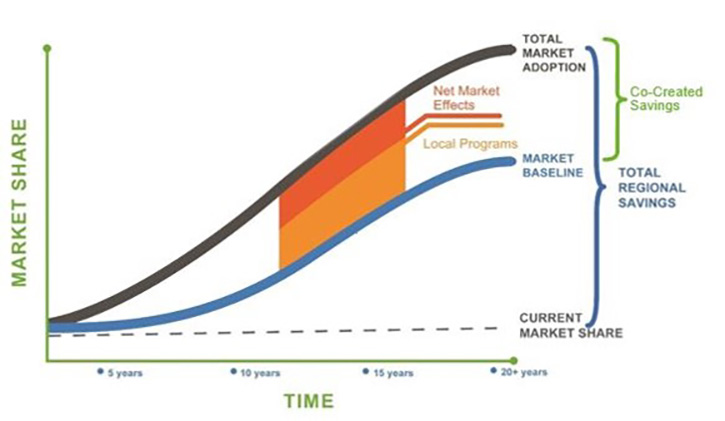 Electric Energy Savings Trends  Forecasting for the newest programs is based on early data and preliminary estimates, and comes with significant uncertainty. Savings in the near-term are driven primarily by three programs:  Ductless Heat Pumps, Heat Pump Water Heaters and Retail Product Portfolio. Risk in any of these programs will have a significant impact on the savings potential of the portfolio.  Risk mitigation for the longterm is found through strong investment in new emerging technology opportunities and advancement of new programs. The long-term savings has only a minimal placeholder for emerging technologies yet to be identified in the 2020-2024 Business Plan.A periodic dip is forecasted in the co-created savings stream during this Business Plan due to previous investments phasing out and new programs phasing in at a slower rate, as well as the impact on the pipeline of the removal of three initiatives from the portfolio at the start of the 2015-2019 Business Plan. The forecast increases again after 2025 in large part due an expected federal standard on electric water heaters mandating heat pump levels of performance. These energy savings estimates are based on the current Business Plan and are illustrated below in Figure 2.Figure 2: Co-Created Electric Energy Savings Trends (aMW)
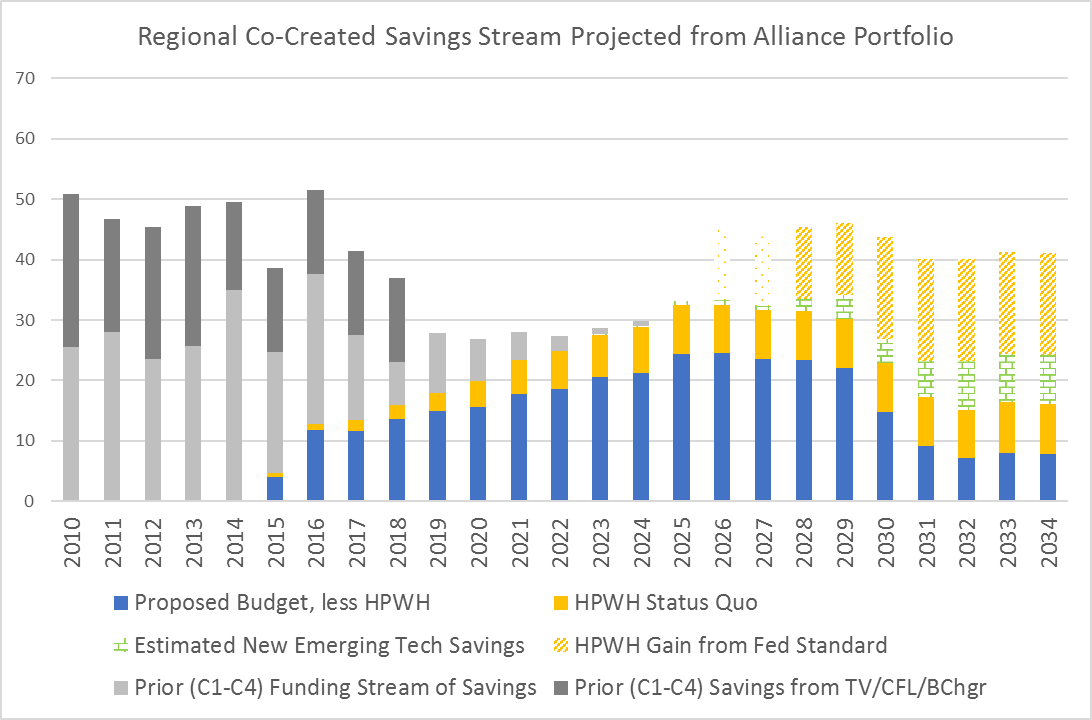 Co-Created Electric Savings Trends The forecast in figure 2 reflects a summation of: 1) moderate to high certainty savings estimates from more mature programs in the portfolio; 2) moderate to low certainty savings estimates for less mature programs; and 3) preliminary savings estimates for new programs recently added. Range estimates are provided to best reflect the certainty bands for the investment portfolio in this plan. The heat pump water heater program is pursuing a federal standard that has the potential for large future savings beginning in 2026. Due to the considerable variability in timing and magnitude, the savings associated with achieving this federal standard are called out separately.  New information introduced regarding risk of the heat pump water heater federal standard, which is more likely to be in the 2028 time horizon.Energy Savings ProjectionsFigures 3 and 4 show the forecasted dynamic of the categories of savings within the electric co-created savings estimates. The savings as a result of alliance efforts is forecast to be lower in the next few years than seen in previous years. This is the effect of large programs in residential products and standards reaching baseline expectations and three market transformation initiatives removed from the portfolio in 2014. These forecasts contain the reassignment of programs that are 2015-2019 current investment into what will be considered in the previous investment category in the 2020-2024 Business Plan (Ductless Heat Pump, Residential Codes and Reduced Wattage Lamp Replacements).Figure 5 illustrates the forecasted therm savings for the 2020-2024 Business Plan. These savings are forecasted at the Total Regional Savings level versus Co-Created because baselines haven’t been completed on the natural gas portfolio work. Figure 3: Co-Created Alliance Electric Savings (aMW)
Figure 4: Total Regional Alliance Electric Savings (aMW)Figure 5: Draft 3 Total Regional Alliance Natural Gas Energy Savings (Annual Therms)5-Year Projection Assumptions:Forecast reflects best available information as of July 2018.  NEEA updates business progress and reflective savings forecast every September and April.All initiatives in the current portfolio as of July 2018 are expected to continue to deliver savings for the region and are forecast as such.  Previous Investments represent savings from new installations in the market above baseline.  Majority of savings are from Residential CFL and TV, which are nearing baseline and will no longer produce new savings for the region after 2018.  The alliance has added 3 new electric initiatives that are still in early stages of development and savings forecast potential in preliminary stages of development: Window Attachments, Commercial HVAC (Dedicated Outdoor Air System) and Extended Motor Product Label.  This forecast adds risk in the savings profile for new programs in development based on budget reallocations that are unfavorable to New Construction and Building Envelope Product Groups. The alliance has confirmed two gas initiatives to continueCondensing Rooftop Units and Efficient Gas Water Heatinga new opportunity within the Residential New Construction Product Group Category.Near-term (2020-2024) savings in the portfolio are generated by two programs that are in development:  Retail Product Portfolio and Heat Pump Water Heaters.hart above assumes Electric Heat Pump Water Heater can reach a small tank federal standard by 2025.  There is risk in achieving this date, and a significant portion of savings will be delayed if the standard date is moved out.Long-term (2025-2029 and 2030-2034) savings viability is highly dependent upon investment to ramp up new initiatives in the market; this will diversify the portfolio, alleviate current risk in the electric portfolio where there is high dependence on two programs, as well as ensure future stream of savings for the region.The energy savings estimates provided in the business plan assume downstream end-use customer regional marketing interventions remain as a standard part of NEEA’s core market transformation activities to influence broad regional audiences and achieve market transformation goals. There is risk to the speed and level of energy savings if the alliance is unable to address regional market barriers through downstream marketing interventions. 10-Year Projection AssumptionsThe alliance works in the market for sustained change which is best reflected in a longer time horizon.  The 10-year energy savings estimates resulting from the alliance’s investment in the portfolio include large Variability Factors reflected in ranges, including:Risks (delay in approval and/or consumer adoption) in new Small Tank Fed Standard for Electric Heat Pump Water HeatersRisks in term potential of new programs currently in development (e.g., Luminaire Level Lighting Controls, Retail Product Portfolio, Rooftop Unit programs in both Electric and Gas portfolio)Regional Peak Capacity and Avoided Carbon Emissions (Electric Only)NEEA is able to now estimate additional value derived as a result of its total efforts and resulting electric savings in the market in the form of Regional Peak Capacity savings and Avoided Carbon Emissions. The alliance has worked with the Northwest Power and Conservation Council (NWPCC) to align on a methodology for estimating carbon savings for electric energy savings. The alliance will conduct similar activities with the NWPCC to align on a similar methodology for natural gas savings starting in the 2020-2024 cycle.Figure 4: 2020-2024 Business Plan Total Regional ValueAppendix 7: Product TaxonomyA Product taxonomy provides a common classification scheme by energy system and sub-system. The taxonomy is based on prior work in the Northwest (Northwest Power and Conservation Council, 2016; E3T Program). Each Product in the Database can be assigned 
one or more energy systems and subsystems for classification purposes. The taxonomy enables users to quickly determine emerging natural gas and electric technology activities in specific application areas, for example, HVAC/Heat Pumps, or Lighting/Sensors & Controls. 
See Table 1 below for a complete description of the Product taxonomy. Figure 1. RETAC 2.0 Product TaxonomyAppendix 8: Product ReadinessThe Northwest Power and Conservation Act (Pacific Northwest Electric Power Planning and Conservation Act, 1980) establishes the foundation for energy efficiency measure (or “product”) readiness in the Northwest, identifying reliability, availability and cost-effectiveness as key requirements for consideration as a savings measure. Following this lead, the newly created RETAC 2.0 readiness framework comprises three readiness components: 1) Product Performance, 2) Market/Commercial, and 3) Program. See Figure below for an overview of the entire readiness framework. The three readiness components are designed to operate independently, such that a given energy efficiency opportunity may rate very high on market/commercial readiness, but very low on product performance and program readiness, for example. The initial release of the readiness framework does not include technology readiness because of the focus on commercially available products, although this could be easily added to the framework in the future.The Product Performance readiness component, based on a previously established 6-level metric (Energy Efficiency Emerging Technology Program), focuses on energy savings reliability across a range of intended applications. The readiness levels cover a spectrum of validation methods including engineering calculations, lab tests, field tests, and endorsement of savings by a regional or national body. While it may be obvious that /readiness is distinct from technical readiness, there is no widely-accepted commercial readiness index (CRI). The Australian government has recognized this gap and developed a CRI to support the demonstration and deployment of new renewable energy technology (Australian Renewable Energy Agency, 2014). RETAC 2.0 expands the CRI concept to include both supply chain maturity as well as progress toward overall market transformation via removal of barriers impeding widespread availability and adoption. The third readiness component, , tracks progress toward inclusion in energy efficiency programs from utilities and similar organizations. Overall costeffectiveness, progress in program design, and risk assessments are incorporated into this readiness component.Figure 1: Pipeline Readiness Levels
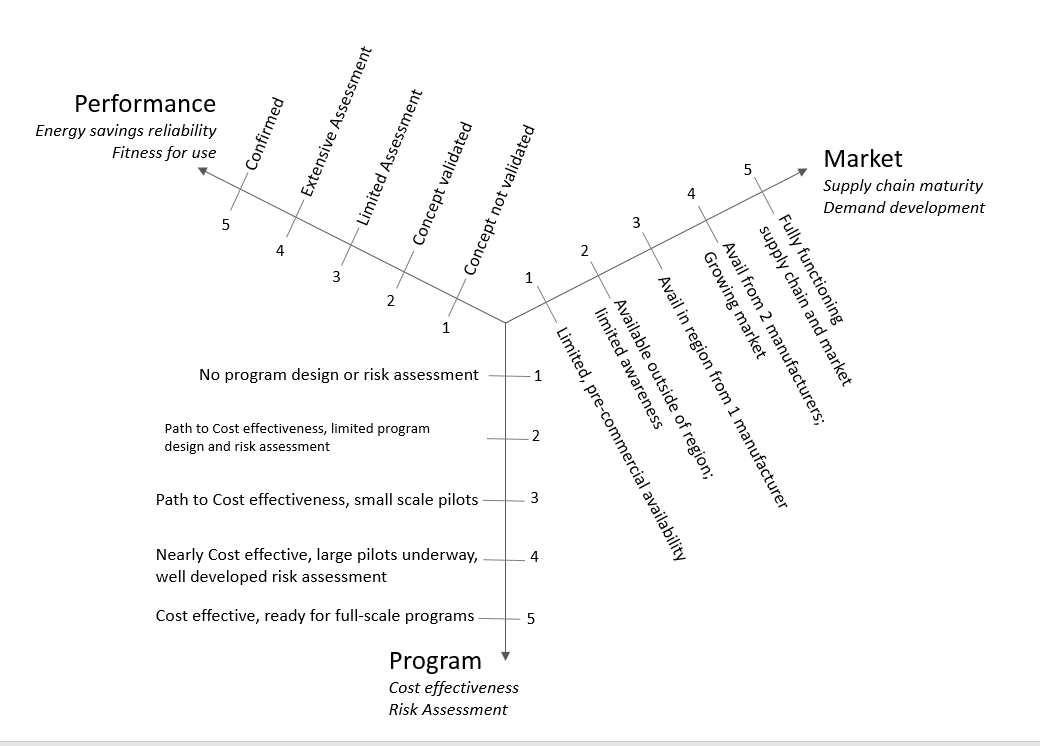 Key Terms for NEEA Strategic and Business PlanningNEEA’s Board of Directors has defined the following set of key terms, in the context of the 2020-2024 Strategic and Business Planning process:Alliance – Regional Market Transformation collaboration, including staff and activities of all organizations that fund NEEA, as well as the direct efforts and staff of NEEA. Basic Research – A systematic study, generally the first step in research and development, aimed at gaining more understanding of the fundamental aspects of a concept or a phenomenon, without directed applications toward products. National Labs conduct this type of research.Business Plan – Builds on the Strategic Plan and serves as a funder prospectus that outlines value delivery activities and resources required to achieve performance metrics. The five-year Business Plan includes performance metrics (i.e. energy savings estimates), and budget guidelines. The Business Plan is reviewed on an annual basis to ensure NEEA is pursing the optimal portfolio and other pursuits consistent with Purpose.Complementary Approach –  The alliance supports utilities’ local program activities, and in turn local program activities support regional work. NEEA recognizes the importance of the utility/customer relationships, and focuses on efforts that reduce and/or remove market barriers, primarily and and on readiness of market transforming for best overall value and sustained market change.Energy Efficiency or Energy and Capacity Savings – reduction of energy consumption () and/or reduction of demand () on the customer side of the meter. Equity – Balance the portfolio of work to deliver value equitably across the region, recognizing the needs of stakeholders in all four states and in both rural and urban settings. Address and balance the needs of both large and small utilities and other energy efficiency organizations. The balance will include a mix of region-wide and limited geographic opportunities as well as operational differences, such as the rate of market transformation and product adoption across the region.Funders – Direct Funder – A utility or enefits that directly funds NEEA under the terms of the Business Plan.Indirect Funder - A of BPA who is not a to NEEA or is an investor owned utility that funds NEEA through the Energy Trust of Oregon.Infrastructure – An integrated set of resources that NEEA helps develop to support utilities and the market in building market capability, awareness and demand for energy-efficient products and practices. Infrastructure provides resources that and market partners can leverage to address market barriers and support long-term market transformation across multiple markets and programs.Market Intelligence – The systematic and objective identification, collection, analysis, and dissemination of data, information, and insight for assisting decision making to advance and report progress of energy efficiency and market transformation. This definition covers evaluation, research, and regional studies, as well as the functional area of market intelligence at NEEA. Market Transformation – The strategic process of intervening in a market to create lasting change in market behavior by removing identified barriers and/or exploiting opportunities to accelerate the adoption of all cost-effective energy efficiency as a matter of standard practice.Markets – These are actual or virtual places where forces of demand and supply operate, and where buyers and sellers interact (directly or through intermediaries) to trade goods, services or contracts or instruments, for money or barter.  The specific markets for which NEEA sees a long-term opportunity to help the region achieve energy efficiency goals through market transformation work and regional leverage are identified in the Business Plan. Material – A deviation from approved Operations Plan budget is considered “material” if it is outside of the scope of the plan or inconsistent with NEEA’s Financial Management Policy.Montana – As referenced in these Plans, Montana represents NorthWestern Energy and the Western Montana public utilities served by the Bonneville Power Administration. Northwest Energy Efficiency Alliance (NEEA) –The organization and staff employed by the organization to facilitate market transformation activities in service to the Region. Northwest Energy Efficiency Alliance (NEEA) Staff – Those employed by the organization to facilitate market transformation activities in service to the region. Northwest Region (The Region) – The four states: Idaho, Montana, Oregon and Washington and those parts of California, Nevada and Wyoming that receive electric utility services through of BPA.Operational Efficiency – The ratio of service realized (work performed) to energy/resources expended.Operations Plan – The detailed annual plan and budget based on the 5-year Business Plan. 
The Board of Directors approves the annual Operations Plan, which links key strategies to specific initiatives, performance metrics and milestones and provides input to management systems to ensure delivery of the annual goals and objectives.Portfolio – The grouping of all market transformation investments including scanning energy efficient emerging technologies, concept, product and market testing, market development, evaluation, and long-term market tracking activities. Primary Research – Techniques of original data collection or research direct from the target respondents. Primary research includes qualitative and quantitative research and can include surveys, focus groups, questionnaires, and interviews.  May not have broad applicability. Prioritization – As in the “prioritized Portfolio of initiatives” – determined by the Board in the Operations Plans and by consensus of the Regional Portfolio Advisory Committee (RPAC), who the Board has chartered to prioritize and advance market transformation programs through the Initiative Lifecycle process, using established portfolio criteria.Rules of Engagement –NEEA will jointly develop a local/regional Funder Coordination Plan and clearly defined roles and responsibilities in collaboration with funders as part of the program business case prior to each milestone decision.NEEA will not engage with market actors in a funding utilities’ territory without approval as detailed in the approved program business case.NEEA will not engage with or market directly to utility customers unless the activities are approved as part of the program business case.NEEA will ask local utilities to work with NEEA to identify potential areas of overlap with local market actors early in initiative planning/design to avoid conflict/surprises.Secondary Research – Involves the summary, collation and/or synthesis of existing research. Secondary research is contrasted with primary research in that primary research involves the generation of data, whereas secondary research uses primary research sources as a source of data for analysis, typically available at a lower cost than primary research.  Applicability to NEEA’s region and initiatives will vary.  Examples include literature reviews, E-Source inquiries and requests to other owners of research. parties Strategic Plan – The Strategic Plan identifies long-term goals and objectives determined to be in NEEA’s best interest to pursue and strategies for reaching each goal or objective. The plan defines NEEA’s purpose, core values, business principles, strategic goals and key strategies. The Strategic Plan is a roadmap for achieving NEEA’s vision.Supply Chain –  A system of organizations, people, activities, information, and resources involved in making and moving a product or service from supplier to customer.Upstream Channel – Entities that are typically at least two steps removed from the end-user, decisionmaker, or consumer; for example, manufacturers, standards bodies, national energy efficiency organizations, code officials, regulatory agencies (e.g. national agencies such as or DOE, not utility regulators), distributors, etc.Mid-Stream Channel – Entities that are typically in direct contact with the end-user, decision-maker, or consumer; for example, trade allies or contractors, retailers, architects, engineers, etc.Downstream Channel – The end-user or end-user’s agent, or consumer of a technology or approach. Voluntary Industry Standard – Equipment specifications that are agreed to by all or a significant share of manufacturers that enable or enhance the level of energy efficiency or reliability (i.e. communication standards to facilitate equipment self-reporting and or control).Primary Strategies(Direct costs and Salary & Benefits)ElectricNatural GasEULRTotal% of BudgetPrimary Strategies(Direct costs and Salary & Benefits)ElectricNatural GasEULRTotal% of BudgetEmerging Technology$14,516 $1,401 $15,917 8.2%Routinely scan for, assess, and report on the potential for newly identified efficiency products, services, and practices and test the field performance of the most promising opportunities. Includes scanning and product management.$14,516 $1,401 $15,917 8.2%Effective Portfolio Execution$89,642 $12,001 $101,643 52.3%Implement the prioritized portfolio of initiatives, routinely evaluate progress, and adapt as necessary to achieve accelerated and sustained market adoption. Includes existing and new programs, including program implementation, marketing, planning, market research, evaluation, market intelligence, as well as codes and standards activities directly associated with specific programs.$89,642 $12,001 $101,643 52.3%Codes & Standards$16,455 $363 $16,818 8.7%Influence development and support successful implementation of building codes and equipment efficiency standards and test methods to materially improve efficiency outcomes.$16,455 $363 $16,818 8.7%Market IntelligenceResearch, analyze and provide actionable insight to support identification and pursuit of efficiency opportunities and results reporting. Includes market research, evaluation, planning and market intelligence work that crosses multiple programs.$8,378 $1,186 $8,884 $18,448 9.5%Sub-total Core Program Activities$128,991 $14,951 $8,884 $152,826 78.6%Convene and CollaborateSelectively support dialogue and coordinate activities among stakeholders interested in accelerating efficiency through market transformation in the Northwest. Includes Stakeholder Relations and Corporate Communications functions.$9,740  $9,740 5.0%AdministrationThe people, processes, and technology to support effective execution to the Business PlanIncludes IT, contracting, finance, accounting, legal and human resources.$24,871 $300 $72   $25,243 13.0%Allocation of Shared Services (4,252)$3,677 $575 Sub-Total Shared Services$30,359 $3,977 $647 $34,983 18.0%Sub-total NEEA Core Activities$159,350 $18,928 $9,531 $187,809 96.7%$6,508 $6,508 3.3%Total All NEEA Activities$165,858 $18,928 $9,531 $194,317 End UseEmerging TechnologyExamplesEnvelopeLight weight triple pane windowsSurface applied window films with self-powered / dynamic control of solar gain and light bending for deeper day lighting and low emissivity for reduced solar gain.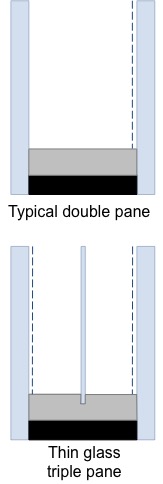 LightingLamps with twice the efficiency of today’s LEDsIntegrated batteries in lamps, light fixtures and other products encourage highest efficiency and provide built in resiliency.  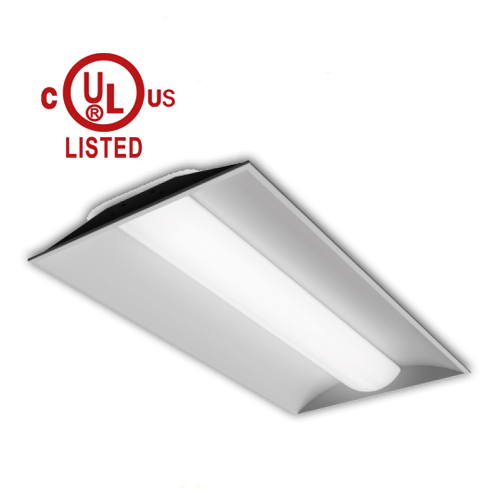 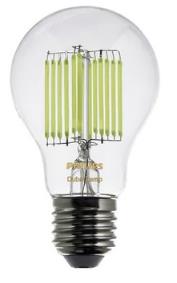 Motors and DrivesBrushless motors with 5% or better efficiency improvement and greater longevity.Motor systems with integrated sensors and controls insuring efficient operation across wide operating conditions.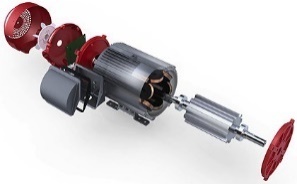 HVACHeat pumps capable of remaining productive and efficient through low and high temperatures.  Controls enable flexible load management. Broader range of sizes to enable more applications.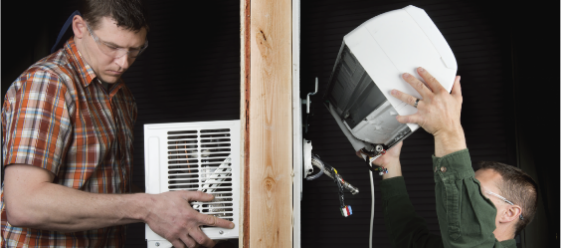 Water HeatingWater heaters with improved heat pumps and flexible demand controls for energy storage and load shifting.  Smaller form factors for multi-family water heating.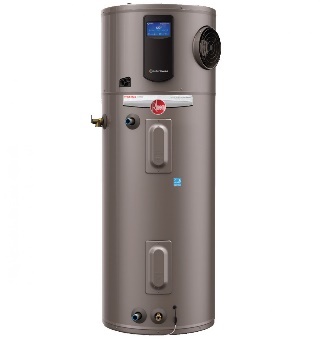 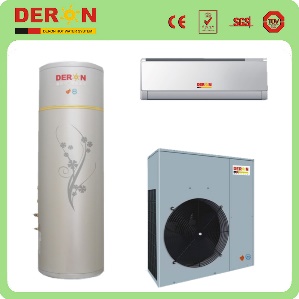 Heat Pump Advances CO2 and other natural or low carbon refrigerants.Variable capacity and control to efficiently heat and cool over a broader temperature range.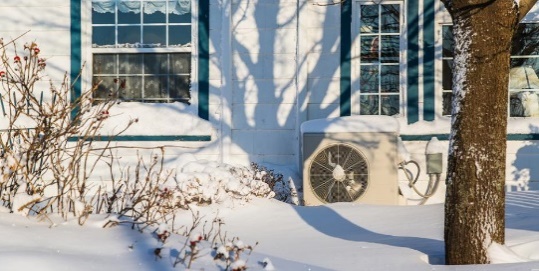 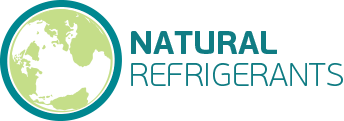 Consumer ProductsLevel 2 battery chargers 5% more efficient and 15x faster than level 1 chargers.Televisions and displays with higher resolution, brighter colors, and larger sizes without energy intensity gains.Connected home devices that control lighting, HVAC, appliances and electronics, etc.  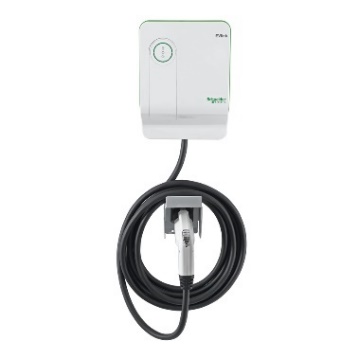 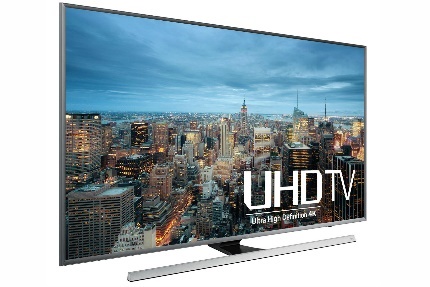 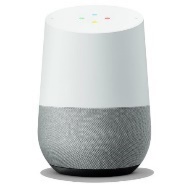 Compressed AirIntelligent valves that save compressed air, track usage, and provide alerts when something is wrong.Smart air nozzles that use 50% of the compressed air compared to other nozzles. 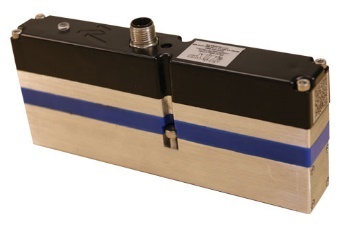 AgricultureData collection through drones and other sensors provide valuable feedback to better manage water, fertilizers, etc. to improve yields and lower costs.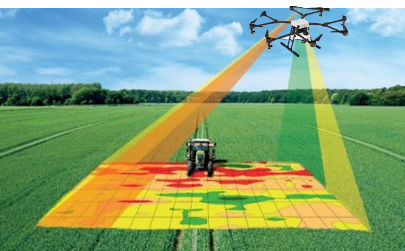 Product GroupsMarket DescriptionObjectivesBuilding EnvelopeIncludes the supply chain that manufactures, distributes and sells the physical separator between the interior and exterior of a building (aka the building envelope), which includes walls, fenestration, and roofs, and the end consumer who purchases them. NEEA’s current focus is window products because they are the weak link in the envelope. These products includesecondary glazing systems (SGS), low-e storm windows (LES), shades, and blinds.Increase availability of certified and labeled window attachment products. Drive awareness and sales of high-performing, energy-efficient window attachment products within the commercial sector, initially focusing on SGS and LES.Create market transformation opportunities for other window attachment products, such as films and shades.Identify and explore market transformation opportunities for new high performance primary windows and innovative lower cost wall systems.Consumer ProductsIncludes the supply chain (manufacturers, distributors, retailers -physical and online- contractors and installers) that delivers consumer goods and services in high volume as well as the end consumers who purchase them.Improve DOE or EPA test protocols so that they accurately reflect real-world conditions and energy savings.Influence ENERGY STAR specifications or federal standard updates.Motor-Driven ProductsIncludes the supply chain that manufactures, distributes, specifies, designs and installs motordriven products such as pumps, fans, compressed air systems and high-performance motors as well as the decision makers who influence the purchase of these products. Increase awareness, stocking and sales of efficient motor-driven products, initially focusing on pumps.Create market transformation opportunities for other motor-driven products, such as fans, compressed air systems, and high performance motors.Support procurement practices and standards to drive adoption of more efficient motor-driven products with integrated controls.Eliminate inefficient products by influencing future DOE rulemakings on Pumps, Fans, Compressed Air, and Motors.HVACIncludes the supply chain that manufactures, distributes, specifies, designs and installs commercial and residential HVAC products and the end consumer who purchases them.Transform the market so that unitary, inverter-driven, variable speed heat pumps (VSHP) are the affordable product of choice to replace electric forced-air-furnaces in single-family site-built and manufactured homes.Increase Northwest specifiers and installers skill in identifying, designing, sizing and configuring the most efficient HVAC system for each application.Transform the market so that Very High Efficiency Dedicated Outside Air Systems (VHE DOAS) are common practice in applicable existing and new small to medium-sized commercial buildings.Influence the voluntary market to enable VHE DOAS to be required in International Energy Conservation Code, commercial building code. LightingIncludes the supply chain that manufactures, distributes, specifies, designs and installs lighting products, including lamps, ballasts, controls and fixtures as well as the end consumers who purchase these products.Transform the market so that controls are a standard fixture feature for little to no additional cost. Identify market transformation opportunities for advanced lighting control systems in space types not well suited for LLLC – retail is an especially significant opportunity. Also, identify efficiency opportunities for control systems that encompass lighting plus other building systems.Identify market transformation opportunities to drive the market toward higher efficacy light sources. The Distributor Platform, as an existing mechanism for influencing distributor sales practices and tracking progress via sales data, offers a valuable market lever for this goal.New ConstructionIncludes the supply chain that designs, builds, verifies and sells residential single-family site built new homes, manufactured homes, and commercial new construction, as well as the end consumer of these products.Maximize energy efficiency opportunities for new buildings in Commercial and Residential new construction code requirements. Inform and enable code advancement through market adoption of energy-efficient products and practices. On a limited basis, support the manufactured home market to establish NEEM 2.0 as the primary above code manufactured home option. Water HeatingIncludes all tank type electric water heaters, including the supply chain that manufactures, distributes (wholesale and retail), specifies, designs and installs commercial water heaters and the end consumer who purchase these products.Support the adoption and integration of the Consumer Technology Association communication protocol CTA 2045 as standard practice across all heat pump water heaters supplied to the Northwest.Contribute to a federal standard requiring all electric water heaters be heat pump water heaters.DescriptionObjectivesMarketingMarketing activities accelerate market transformation by providing a clear understanding of the upstream, midstream and downstream target audiences and the best ways to influence them. Marketing directly addresses key market barriers prevalent across the portfolio including lack of awareness, differentiation of energy-efficient products, understanding of product benefits, and lack of supply chain support and investment. Alliance marketing strategies and activities are created and executed in close collaboration with Northwest utilities, extra-regional efficiency organizations, the supply chain and national partners.Drive the adoption of the practices and technologies that the alliance supports through: Awareness building and education Partnerships with manufacturers, national/regional organizationsUniform messaging and promotion to target audiences in the NorthwestInfrastructureDescriptionObjectivesMidstream Channel PlatformsMidstream Channel PlatformsMidstream Channel PlatformsDistributor PlatformThis platform is comprised of key relationships, ongoing data collection activities and repeatable program processes developed through previous program work. The platform supports multiple programs for Product Groups, including lighting, motor driven systems and water heaters. Leverage the relationships, interventions and data capabilities of the distributor platform to achieve cost effective savings and new utility customer engagement opportunities across multiple product categories.Foster mutually beneficial relationships between distributors and the alliance that:Motivate distributors to stock and sell targeted energy-efficient products. Incentivize and facilitate secure delivery of branch-level sales data for targeted product categories.Retail PlatformWhile primarily supporting the Retail Product Portfolio program, the Retail Platform is designed to support virtually any energy-efficient Consumer Product flowing through the retail channel. To date, the platform has resulted in deeper relationships with strategic national retailers and extra-regional partners, has provided access to full category sales data, and has given the region greater influence on the ENERGY STAR specification process. For retailers, the platform significantly reduces their costs associated with administration of efficiency programs by creating a consistent process for sharing data and transferring incentive payments.Add additional products and retailers to the platform as needed to accelerate market transformation of consumer productsLeverage the platform to support funders’ local midstream efforts as requested.Market ResourcesMarket ResourcesMarket ResourcesIntegrated Design LabsThe Labs are an important partner to alliance programs, accelerating market transformation through research, technical assistance and education that are used by alliance programs and market partners.Influence new construction and renovation projects to cost-effectively achieve exceptional energy performance targets and serve as a model for future buildings and practices.Deliver valuable energy efficiency resources that serve multiple product initiatives as well as funders and their customers. BetterBricksBetterBricks is a resource that supports the alliance’s commercial and industrial programs by raising market awareness and capability for energy efficiency technologies and decision-making. The target audiences for this work include building owners, property managers, building facilities staff, architects, designers, engineers and contractors. The BetterBricks resource is supported by two main components:
The BetterBricks website, which provides information, tools and resources about efficient buildingsMarket relationshipsPosition BetterBricks as a trusted resource for professionals who own, operate, and manage commercial buildings to learn about energy efficiency best practices and technologies. Facilitate broader adoption of energy-efficient products and practices and higher utilization of utility programs and incentives for commercial buildings. CI SEM ()Strategic Energy Management (SEM) is recognized as a pathway to deeper energy efficiency within commercial and industrial programs, and is a foundation for deeper and more enduring customer relationships. Existing SEM infrastructure is the result of several years of regional investment and collaboration. The 2015-2019 funding cycle work established valuable SEM tools and resources on the online SEM Hub knowledge center, increased consensus on common SEM standards, and improved regional and national collaboration on SEM initiatives.Enable Commercial and industrial customers to see value in SEM as a strategy for meeting their sustainability and energy performance goals.Enable greater development and use of high-value SEM tools and resources by regional stakeholders to launch, grow, and sustain regional SEM programs.Leverage the SEM Hub Energy Management Assessment (EMA) tool to measure baseline SEM practices and identify targeted savings opportunities.Build regional and national consensus on SEM as a best practice or de facto standard.TrainingTop Tier Trade Ally TrainingThe Top Tier Trade Ally infrastructure builds lighting trade ally skills to support the delivery of energy-efficient commercial and industrial lighting retrofit projects. Investment in the 2015-2019 funding cycle established NXT Level training and designation, the foundation for advanced training infrastructure that will enable the region to meet evolving training needs of commercial and industrial lighting trade allies. As the NXT Level base grows, NEEA will seek market partners to sustain market delivery and regional support.Train trade allies to effectively specify, design, sell and install the most efficient technology, in support of alliance initiatives and funder program goals.Grow NXT Level training and designations to support regional programs.Industrial Technical Training ()Industrial Technical Training infrastructure provides coordinated technical training on key industrial energy efficiency concepts to support industrial energy efficiency programs and build market capacity to implement industrial energy efficiency projects.Build industrial energy efficiency awareness and technical capacity among the region’s industrial end-users.Achieve economies of scale for providing industrial energy efficiency training in support of alliance programs.Distributor PlatformRetail PlatformBetterBricksC&I SEM (o)Top Tier Trade AllyIndustrial Technical Training ()Building EnvelopexxxxConsumer ProductsxMotor Driven ProductsxxxxHVACxxxLightingxxxxxXNew ConstructionxWater HeatingxxEnd UseEmerging TechnologyExamplesEnvelopeLight weight triple pane windowsSurface applied window films with self-powered / dynamic control of solar gain and light bending for deeper day lighting and low emissivity for reduced solar gain.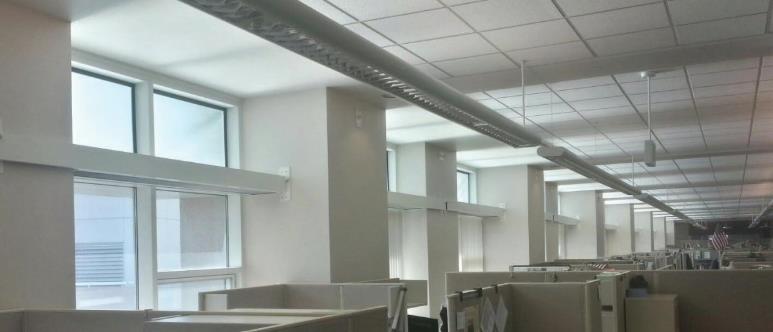 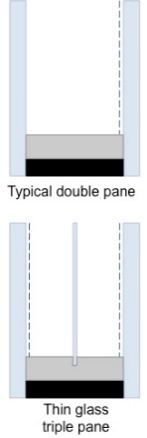 HVACGas-driven combination systems capable of heating space and water at greater than 100% efficiency.ystems  provid cooling capabilities and/or backup powertilize internal combustion engine, adsorption/absorption or modified sterling engine technology.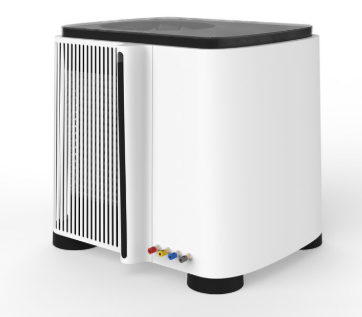 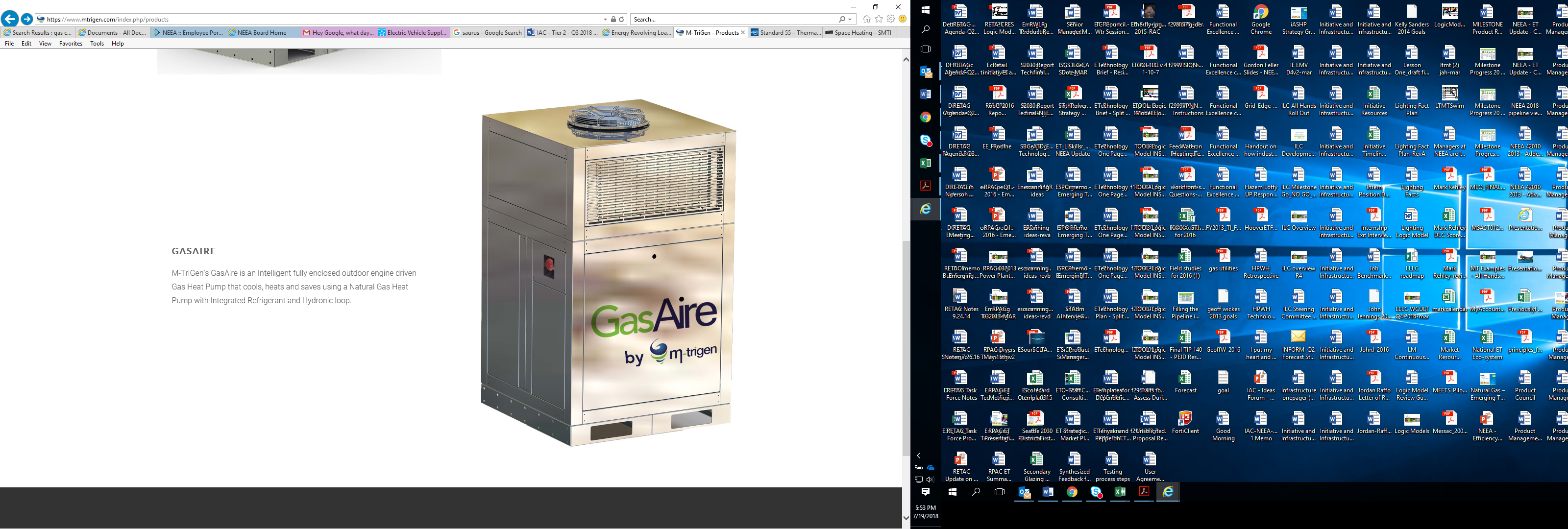 Water HeatingGas-fired heat pump water heaters capable of achieving a UEF >1Smart circulator pumps that reduce heat loss resulting savings gas energy.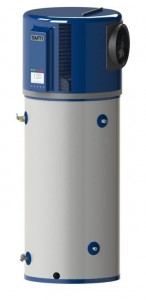 ProgramsMarket DefinitionObjectivesCondensing Rooftop Units (RTUs)Includes the supply chain that manufactures, distributes, specifies, designs and installs commercial HVAC products and the end consumer who purchases them.Transform the market so that Northwest commercial building owners and managers install condensing RTUs as standard practice in applicable existing and new small to medium-sized commercial buildings.Increase Northwest specifier and installer skill in designing, sizing and configuring condensing RTUs for applicable commercial buildings.Influence a federal requirement of at least 90% efficiency for commercial warm air furnaces.Influence the development of a readily-available condensing RTU with cost, weight and reliability in line with a conventional RTU. Next Step HomesIncludes the supply chain that designs, builds, verifies and sells residential single-family site built new homes. Leverages the work and resources of the alliance’s established, electric Next Step Homes program.Maximize energy efficiency opportunities for new homes in Residential new construction code requirements. Influence developers and builders to incorporate advanced energy-efficient products and practices in new homes.  Inform and enable code advancement through market adoption of energy-efficient products and practices. Efficient Gas Water Heating (EGWH)Includes the supply chain that manufactures, distributes (wholesale and retail), specifies, designs and installs residential gas-fired water heaters and the end consumers who purchase these products.Transform the residential gas water heating market, ultimately making gas heat pump water heaters the standard in gas water heating appliances.Influence federal manufacturing standards for residential storage gas water heaters to require a Uniform Energy Factor >1 for units larger than 35 gallons by 2030.NEEA Funding Cycle TargetsNEEA Funding Cycle TargetsNEEA Funding Cycle TargetsNEEA Funding Cycle TargetsMarket Transformation Development MetricsMarket Transformation Development MetricsMarket Transformation Development MetricsMarket Transformation Development MetricsCategory DescriptionFuel ReportingFuel ReportingElectricNatural GasPortfolio AdvancementTotal energy savings potential (20 year regional technical potential) of new emerging technologies advanced into the alliance’s development portfolio (to pass Initiative Start milestone) over the 5-year business cycle5 year Target600 aMW Report OnlyTherms Market AdvancementTotal energy savings potential (20-year total regional market potential) of emerging technologies readied for full market development (to pass Scale Up milestone) over the 5-year business cycle5 year Target175 aMW Report OnlyTherms Energy SavingsEstimated Total Regional and Co-Created Savings for the portfolio for 5, and 10-year horizons5 year Targets:115-152 Co-Created aMW 360-500 Total Regional aMW5 year Target:  11-18 million Total Regional ThermsLong-term Market Availability Total energy savings potential that the alliance has enabled in the region (This metric is the total 20-year forecast energy savings estimate of all programs in Market Development and Long Term Monitoring and Tracking phases). 5 year Target>600 aMW Report OnlyTherms NEEA Operational MetricsNEEA Operational MetricsNEEA Operational MetricsNEEA Operational MetricsIndicators of operational effectiveness and health 
Indicators of operational effectiveness and health 
Indicators of operational effectiveness and health 
Indicators of operational effectiveness and health 
Category DescriptionFuel ReportingFuel ReportingElectricNatural GasTotal Budget ManagementTotal alliance investment expendituresTarget (set annually)Target (set annually)Administrative Budget ManagementAdministrative expenses as percentage of total expendituresTarget % of total <18%n/aEmployee RetentionAnnual average employee turnover Target % of total <12% Target % of total <12%Benefit – Cost RatioThe portfolio level measurement of the 20-year value of the regional investment in market transformation from a total resource cost perspectiveTarget ≥1Target ≥1Portfolio Investment Levelized CostThe portfolio level measurement of the 20-year value of the regional investment in market transformation, TRC perspectiveReport OnlyCents per kWhReport OnlyCents per ThermNEEA Validation MetricsNEEA Validation MetricsNEEA Validation MetricsNEEA Validation Metrics
Indicators of Market Transformation health and value creation
Indicators of Market Transformation health and value creation
Indicators of Market Transformation health and value creation
Indicators of Market Transformation health and value creationCategory DescriptionFuel ReportingElectricNatural GasCodes and Standards Engagement for Long-term Energy Savings Estimated Total Regional Savings and related % of regional load that will be served with new test procedures, specifications, and/or locked in with a Federal or State building code or manufacturing standard over a 20-year planning horizonForecast and ReportaMW,% total MW loadReport onlyTherms,n/aPrivate Sector 
Co-InvestmentEstimated dollar investment in advancing regional market transformation made by market actors (i.e. manufacturers, trade allies, retailers). Report only$USDReport only$USDNEEA Additional BenefitsNEEA Additional BenefitsNEEA Additional BenefitsNEEA Additional BenefitsAdditional value delivered for which NEEA will forecast and report only
Additional value delivered for which NEEA will forecast and report only
Additional value delivered for which NEEA will forecast and report only
Additional value delivered for which NEEA will forecast and report only
Category DescriptionFuel ReportingFuel ReportingElectricNatural GasAvoided Carbon EmissionsAnnual achieved and 5-year estimated regional avoided carbon emissions associated with the total Co-Created savings forecast.Forecast and ReportTons CO2Forecast and ReportTons CO2Capacity SavingsAnnual achieved 5- and 10-year regional capacity savings as a result of the total Co-Created savings.Forecast and ReportMWpn/aPrimary Strategies (Direct costs and Salary & Benefits)ElectricNatural GasEULRTotal% of BudgetPrimary Strategies (Direct costs and Salary & Benefits)ElectricNatural GasEULRTotal% of BudgetEmerging Technology$14,516 $1,401 $15,917 8.2%Routinely scan for, assess, and report on the potential for newly identified efficiency products, services, and practices and test the field performance of the most promising opportunities. Includes scanning and product management.$14,516 $1,401 $15,917 8.2%Effective Portfolio Execution$89,642 $12,001 $101,643 52.3%Implement the prioritized portfolio of initiatives, routinely evaluate progress, and adapt as necessary to achieve accelerated and sustained market adoption. Includes existing and new programs, including program implementation, marketing, planning, market research, evaluation, market intelligence, as well as codes and standards activities directly associated with specific programs.$89,642 $12,001 $101,643 52.3%Codes & Standards$16,455 $363 $16,818 8.7%Influence development and support successful implementation of building codes and equipment efficiency standards and test methods to materially improve efficiency outcomes. Includes work that crosses multiple programs. $16,455 $363 $16,818 8.7%Market Intelligence$8,378 $1,186 $8,884 $18,448 9.5%Research, analyze and provide actionable insight to support identification and pursuit of efficiency opportunities and results reporting. Includes market research, evaluation, planning and market intelligence work that crosses multiple programs.$8,378 $1,186 $8,884 $18,448 9.5%Sub-total Core Program Activities$128,991 $14,951 $8,884 $152,826 78.6%Convene and CollaborateSelectively support dialogue and coordinate activities among stakeholders interested in accelerating efficiency through market transformation in the Northwest. Includes facilitation associated with the Stakeholder Relations and Corporate Communications functions.$9,740  $9,740 5.0%AdministrationThe people, processes, and technology to support effective execution to the Business PlanIncludes IT, contracting, finance, accounting, legal and human resources.$24,871 $300 $72   $25,243 13.0%Allocation of Shared Services(4,252)$3,677 $575 Sub-Total Shared Services$30,359 $3,977 $647 $34,983 18.0%Sub-total NEEA Core Activities$159,350 $18,928 $9,531 $187,809 96.7%$6,508 $6,508 3.3%Total All NEEA Activities$165,858 $18,928 $9,531 $194,317 Primary Strategies Expense TypeElectricNatural GasEULRTotal% of BudgetEmerging technologyLabor and G&A $1,426  $10  $1,436 3.7%Emerging technology Direct $1,452  $270  $1,722 4.4%Effective Portfolio Execution
 Labor and G&A $5,248  $757  $6,005 15.4%    Building Envelope 
Direct $291  $291 0.8%    Consumer Products 
Direct $3,333  $3,333 8.6%    HVACDirect $1,890  $475  $2,365 6.1%    LightingDirect $1,500  $1,500 3.8%    Motor-Driven SystemsDirect $1,151  $1,151 2.9%    New ConstructionDirect $634  $485  $1,119 2.9%    Water HeatingDirect $2,717  $925 $3,642 9.4%    Enabling InfrastructureDirect $1,318  $1,318 3.4%    LTM&T Not Assigned to  
    a ProgramDirect $375            $375 1.0%Codes & StandardsLabor and G&A $924  $31 $955 2.4%Codes & StandardsDirect $2,380  $40 $2,420 6.2%Market IntelligenceLabor and G&A $986  $84 $268 $1,338 3.4%Market IntelligenceDirect $170  $144 $2,970  $3,284 8.4%Sub-total Core Program Activities$25,792  $3,221 $3,238 $32,251 82.9%Convene and CollaborateLabor and G&A$1,591  $1,591 4.1%Convene and CollaborateDirect $298  $298 0.8%AdministrationLabor  $2,578  $2,578 6.6%AdministrationDirect $2,116  $60  $14  $2,190 5.6%Allocation of Shared Services $(850) $735  $115 Sub-Total Shared Services $5,733  $795  $129  $6,657 17.1%Total Core Activities$31,526  $4,016 $3,367 $38,908 TBDTBD 0.00%Total All Activities$31,526 $4,016 $3,367 $38,908 Expense Type2020 Budget% of Budget% of BudgetEffective Portfolio Execution Labor and G&A$5,248 28%    Residential Direct$7,579 41%    Commercial Direct$2,735 15%    Industrial & Agriculture Direct$1,201 7%    Enabling Infrastructure Direct$1,318 7%    LTM&T Not Assigned to a Program Direct$375 2%Total$18,455 ElectricNatural GasEULRTotalSalary and Benefits $11,433  $882  $268  $12,583 G&A   Professional services $817  $10   -    $827    Equipment & software $414   -     -    $414    Travel, professional $712  $50  $14              $776    development $712  $50  $14              $776    Corporate $298   -     -    $298    Communications $298   -     -    $298    Depreciation $274   -     -    $274    Facilities & Other $168  $736  $115  $1,019 Project Expenses $17,409  $2,339  $2,970  $22,718 Total Functional Expenses $31,525  $4,017  $3,367  $38,909 Prior Investments Being LeveragedCurrent ProgramsExamples of Emerging OpportunitiesN/AWindow Attachments: secondary glazing systems, low-e storm windowsOther window attachments including cellular shades, blinds, and surface applied films.High performance primary windows using alternative internal glazing (thin glass / suspended films) to maintain high performance without added weight and size. Dynamic glazing that adjusts to varying solar conditions while preserving visibility. Lower cost high performance wall systems for new construction or retrofit applications.Prior Investments Being LeveragedCurrent ProgramsExamples of Emerging OpportunitiesClothes WashersRPPOpportunities for efficiency improvements in top-loading ()  may be explored as part of RPP, or in conjunction with Dryers initiative.TV’sSuper-Efficient Dryers4k TV’s offer an opportunity to re-engage with the TV market.DishwashersSmart T-Stats offer an opportunity for regional alignment and leverageRefrigeratorsConnected Home will be monitored closely.Electric Vehicle Charging Equipment in is a growing market with substantial efficiency and flexible demand savings.Prior Investments Being LeveragedCurrent ProgramsEmerging OpportunitiesDuctless Heat PumpVariable capacity low temperature heat pump technology common in ductless heat pumps is moving to central HVAC systems, Natural refrigerants are emerging and offer increased low temperature performance and greater efficiency.  High-Performance HVAC (including VHE DOAS)Advances in heat recovery systems are resulting in innovation in HVAC design for systems that separate heating / cooling from ventilation including VRF and hydronic systems.Prior Investments Being leveraged Current ProgramsExamples of Emerging OpportunitiesResidential LightingLuminaire Level Lighting ControlsAdvanced controls applications for space types not served well by LLLC and for multiple systems (lighting + HVAC, plug load, etc.)Reduced Wattage Lamp ReplacementLeverage Distributor Platform as low cost, far reaching mechanism to promote efficacy and quality improvement in commodity lighting productsPost Energy Independence and Securities Act (EISA) residential lighting opportunitiesPrior Investments Being LeveragedCurrent ProgramsExamples of Emerging OpportunitiesDrive PowerExtended Motor Products: Pumps and circulator pumps up to 50 hpOther variable control motor driven products including industrial fans / blowers and air compressors.New larger, cheaper and more efficient brushless Motors are coming to market thanks to electric vehiclesApplication of pumps and controls for pivot systems could lower system pressures and save water loss and energy.Prior Investments in LTMTCurrent ProgramsExamples of Emerging OpportunitiesEfficient Homes Initiative (Northwest ENERGY STAR Homes)Next Step HomeIntegration with alliance residential and commercial programs (, HPWH, High Performance HVAC, etc.)Prior Investments Being LeveragedCurrent ProgramsExamples of Emerging OpportunitiesHPWHCommercial Water Heating offers an additional manufacturer leverage point and regional savings opportunity.Split System HPWHLeverage existing manufacturer relationships to enable out of the box / / torage capabilities in water heating equipment.HPWHNSHBrand used with ManufacturersNEEANEEABrand used with Installers/Retailers/Builders/RatersHot Water SolutionsBetterBuiltNWBrand used with End-Use CustomersHot Water SolutionsMarket Partner Brands of Various Green Building Programs such as Earth Advantage and Built Green  2015-2019
  Savings 
  Range 2020-2024 Savings Range2020-2029  
Savings 
Range Previously Funded Investments  120-13075-90100-125Current Investments  60-6540-62 110-175 All Investments  180-195115-152210-300  2015-2019
  Savings 
  Range 2020-2024 Savings Range2020-2029  
Savings 
Range Previously Funded Investments  510-525300-400500-700Current Investments  140-15060-100 150-230 All Investments  650-670360-500650-930 Natural Gas Savings2015-2019 Total Regional Savings Range 2020-2024 Total Regional Savings 
2020-29 Total Regional Savings20 2020-2039 Total Regional Savings20 TotalTBD11M – 18M14M – 34M38M - 190MLow ForecastHigh ForecastSummer155205MW peak reductionWinter210278MW peak reductionCarbon         419,000          554,000 Tons of CO2 avoidedEnergy SystemSubsystemBuilding EnvelopeWalls, Roof, FloorsWindows and SkylightsElectronicsInformation Technology, Other DevicesCommissioning, Sensors and ControlsHVACAir and Fluid Distribution, Heat PumpsHeat Recovery, Other HVAC systemsRooftop Units and Air Handling UnitsSensors and Controls, CommissioningIrrigationIrrigation Systems, CommissioningLightingSensors and Controls, DesignFixtures: Indoor, OutdoorLamps and Ballasts, CommissioningMotors and DrivesDrives, MotorsWhole Building/Meter LevelDesign, Assessments, CommissionEnergy Management, BehaviorPower SystemsBackup Power, Building Power DistributionMetering, Power Generation, TransformersProcess Loads and AppliancesCommercial and Residential AppliancesIndustrial Processes, Municipal ProcessesRefrigerationSensors and Controls, Refrigeration SystemsRefrigerated Cases, Waste Heat RecoveryCommissioningTransportationElectric VehiclesElectric Vehicle Supply EquipmentElevators and Escalators, Block HeatersWater HeatingHeat Recovery, Water HeatersWater Conservation, Sensors and Controls